!J,,J!\	\---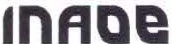 ---------Programa Institucional de Visitas Guiadas Encuesta de SatisfacciónSolicitamos su apoyo para contestar esta encuesta, los resultados serán analizados y tomados como base para mejorar nuestro  servicio.Número de alumnos: 	36 	Fecha de visita :	0 1 - 1 o - 1019Nivel educativo: (    ) Primaria   (    ) Secundaria   (    ) Bachillerato   ( X ) Licenciatura   (    ) Otro:	_¿Por qué medio realizó usted la solicitud de visita?(   ) Portal electrónico  (   ) Teléfono   (   ) Correo electrónico   (   ) Presencial   ('X) Oficio  (   ) Otro:	_Marque con una "X" el valor que considere conveniente en cada una de las preguntas, teniendo en cuenta su nivel de satisfacción en relación con los siguientes aspectos del programa de visitas guiadas al INAOE:l.	La información para realizar el trámite de solicitud de visita fue:(    ) Confusa y excesiva   (    ) Deficiente   (    ) Limitada   (    ) Poco clara   (.X) Clara y simple11.    ¿Al realizar la visita  hubo discriminación en algún momento por parte del personal a cargo? (   ) Si  ('X) NoEn caso de que haya contestado afirmativamente  a la pregunta anterior, puede señalar  por favor  la posible causa de  la discriminación:(    ) Apariencia física   (   ) Sexo   (   ) Etnia  (   ) Edad  (   ) Otro:12.- ¿Sabía usted, previamente a la visita, que este servicio no tiene costo?( X) Si	(	)NoTiene algún comentario y/o sugerencia :\.	AT E N C,ÓN	'/  TO OOj  l() S	VZ,\l \C.laS  '/  CO N FE.	AS	Q.Et \SIOA.lQN  M\l\)	00 CN.!iJ:!t'_:j\	\----------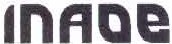 Programa Institucional de Visitas Guiadas Encuesta de SatisfacciónSolicitamos su apoyo para contestar esta encuesta, los resultados serán analizados y tomados como base para mejorar nuestro servicio.Número de  alumnos:	2. 8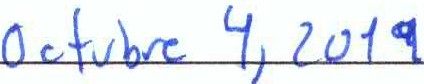 Fecha de visita:Nivel educativo: (    ) Primaria   (    ) Secundaria   ( """') -Bachillerato   (    ) Licenciatura   (    ) Otro :-------¿Por qué medio realizó usted la solicitud de visita?(   ) Portal electrónico  (   ) Teléfono   (..?) Correo electrónico   (   ) Presencial   (   ) Oficio  (   ) Otro:	_Marque con una "X" el valor que considere conveniente en cada una de las preguntas, teniendo en cuenta su nivel de satisfacción en relación con los siguientes aspectos del programa de visitas guiadas al INAOE:l.	La información para realizar el trámite de solicitud de visita fue:(    ) Confusa y excesiva   (    ) Deficiente   (    ) Limitada   (    ) Poco clara   ( ...-)clara y simple11.    ¿Al realizar la visita hubo discriminación  en algún momento por parte del personal a cargo? (   } Si  ( ?-") NoEn caso de que haya contestado afirmativamente a la pregunta anterior , puede señalar por favor la posible causa de la discriminación:(   ) Apariencia física   (   ) Sexo  (   ) Etnia  ( \ ) Edad  (    ) Otro:12.- ¿Sabía usted, previamente a la visita, que este servicio no tiene costo? (t/) Si	(	}NoTiene algún comentario y/o sugerencia: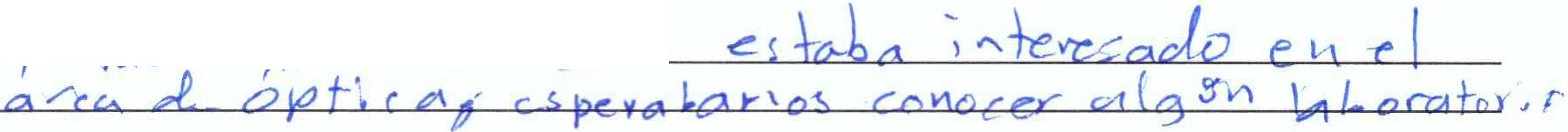 C -> tít cl o   -->o \ ;Gi.\-rL   I d -"'i s,' 1 h,..._fi!J''t::i	\--------- - --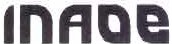 Programa Institucional de Visitas Guiadas Encuesta de SatisfacciónSolicitamos su apoyo para contestar esta encuesta, los resultados serán analizados y tomados como base para mejorar nuestro servicio .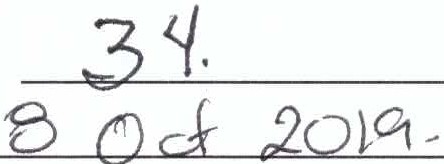 Número de alumnos : Fecha de visita:Nivel educativo : (    ) Primaria   (    ) Secundaria   (    ) Bachillerato	icenciatura   (    ) Otro:	_¿Por qué medio realizó usted la solicitud de visita?(   ) Portal electrónico  (   ) Teléfono   (   ) Correo electrónico   ¡¡fPresencial   (   ) Oficio  (   ) Otro:  	 _ Marque con una "X" el valor  que considere  conveniente  en cada  una de las preguntas, teniendo  en cuenta  su nivel de satisfacción en relación con los siguientes aspectos del programa de visitas guiadas al INAOE:l.	La información para realizar el trámite de solicitud de visita fue:(    ) Confusa y excesiva   (    ) Deficiente   (    ) Limitada   (    ) Poco clara	lara y simple11.    ¿Al realizar la visita hubo discriminación  en algún momento por parte del personal a cargo? (   ) Si  (	NoEn caso de que haya contestado afirmativamente  a la pregunta anterior, puede señalar  por favor  la posible causade la discriminación:(   ) Apariencia física   (    ) Sexo   (    ) Etnia   (    ) Edad  (    ) Otro:12.- ¿Sa	usted, previamente a la visita, que este servicio no tiene costo? (¿,1Si		(	)NoTiene algún comentario y/o sugerencia:V\. t.. C c•	e..,h.\,\.._c.,.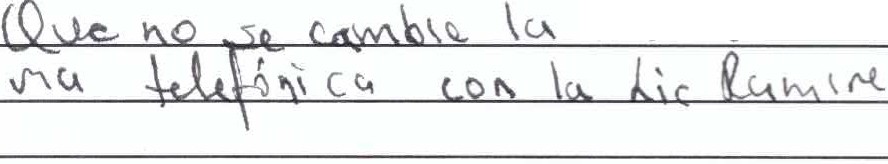 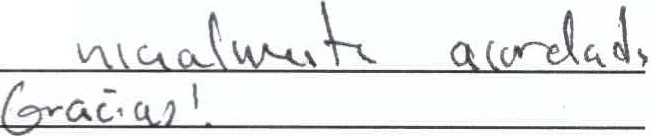 i Muchas gracias por su participación!¡/:,':j .	\--------1nAoa	Programa Institucional de Visitas GuiadasEncuesta de SatisfacciónSolicitamos su apoyo para contestar esta encuesta, los resultados serán analizados y tomados como base para mejorar nuestro servicio .Número de  alumnos:	  		 Fecha  de visita :	11 } Qc¿i J i	J1Nivel educativo : (    ) Primaria  (    ) Secundar ia   (    ) Bachillerato   ( ...(Licenciatura  (    ) Otro :-------¿Por qué medio realizó usted la solicitud   e visita?(   ) Portal electrónico  (	eléfono   (   ) Correo electrónico   (   ) Presencial   (   ) Oficio  (   ) Otro:	_Marque con una "X" el valor que considere conveniente en cada una de las preguntas, teniendo en cuenta su nivel de satisfacción en relación con los siguientes aspectos del programa de visitas guiadas al INAOE:l.	La información para realizar el trámite de solicitud de visita fue :(   ) Confusa y excesiva   (   ) Deficiente   (    ) Limitada   (   ) Poco clara  (	Clara y simple11.  ¿Al realizar la visita hubo discriminación en algún momento por parte del personal a cargo? (   ) Si  ( /( ) NoEn caso de que haya contestado afirmativamente a la pregunta anterior , puede señalar por favor la posible causa de la discriminación:(   ) Apariencia fís ica   (   ) Sexo  (   ) Etnia  (   ) Edad  (   ) Otro:12.- ¿Sabía usted, previamente a la visita, que este servicio no tiene costo?( ;>(l Si	(	)No!/J:J!	\----------1nAae	Programa Institucional de Visitas GuiadasEncuesta de SatisfacciónSolicitamos su apoyo para contestar esta encuesta, los resultados serán analizados y tomados como base para mejorar nuestro servicio.Número de alumnos :Fecha de visita :A\ 0""....º	o o k	11011/ o-r/ u>tr¡ 	Nivel educativo : (    ) Primaria   (   ) Secundaria   (   ) Bachillerato  t><.l Licenciatura   (   ) Otro:	_¿Por qué medio realizó usted la solicitud de visita?1(   ) Portal electrónico	Teléfono   (   ) Correo electrónico   (   ) Presencial   (   ) Oficio  (   ) Otro:	_Marque con una "X" el valor que considere conveniente en cada una de las preguntas, teniendo en cuenta su nivel de satisfacción en relación con los siguientes aspectos del programa de visitas guiadas al INAOE:l.	La información para realizar el trámite de solicitud de visita fue:(    ) Confusa y excesiva   (   ) Deficiente   (    ) Limitada   (    ) Poco clara   (	lara y simple11.   ¿Al realizar la visita hubo discriminación en algún momento por parte del personal a cargo? (   ) Si	NoEn caso de que haya contestado afirmativamente a la pregunta anterior, puede señalar por favor la posible causade la aiscriminación :(   ) Apariencia física   (   ) Sexo   (   ) Etnia  (   ) Edad   (   ) Otro:12.- ¿Sabía usted, previamente a la visita, que este servicio no tiene costo?) Si	(	)No·,:	\- ---- - --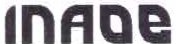 Programa Institucional de Visitas Guiadas Encuesta de SatisfacciónSolicitamos su apoyo para contestar esta encuesta, los resultados serán analizados y tomados como base para mejorar nuestro servicio.Número de alumnos :	 	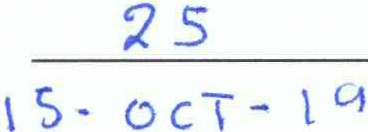 Fecha de visita :Nivel educativo: (   ) Primaria  (   ) Secundar ia  (   ) Bachillerato  ()l) Licenciatura  (   ) Otro :-------¿Por qué medio realizó usted la solic itud de visita?(	Portal electrónico  (   ) Teléfono   (   ) Correo electrónico   (   ) Presencial   (   ) Oficio  (   ) Otro:	_Marque con una "X" el valor que considere conveniente en cada una de las preguntas, teniendo en cuenta su nivel de satisfacción en relación con los siguientes aspectos del programa de visitas guiadas al INAOE:l.	La información para realizar el trámite de solicitud de visita fue:(    ) Confusa y excesiva   (    ) Deficiente   (    ) Limitada   (    ) Poco clara   ( >() Clara y simple11.    ¿Al realizar la visita hubo discriminación en algún momento por parte del personal a cargo? (   ) Si  ( /(.) NoEn caso de que haya contestado afirmativamente  a la pregunta anterior, puede señalar  por favor  la posible causa de la discriminación:(    ) Apariencia física   (   ) Sexo   (   ) Etnia  (    ) Edad   (    ) Otro:12.- ¿Sabía usted, previamente a la visita, que este servicio no tiene costo? ( f.) Si	(	)NoTiene algún comentario y/o sugerencia: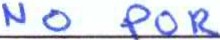 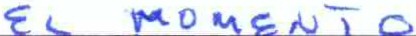 ·,,	\---------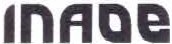 Programa Institucional de Visitas Guiadas Encuesta de SatisfacciónSolicitamos su apoyo para contestar esta encuesta, los resultados serán analizados y tomados como base para mejorar nuestro servicio.Número de alumnos :	5 8	olu'f'Y7 0o	.\ '5 - oc {- 1 g .Fecha de visita:Nivel educativo: (   ) Primaria  (   ) Secundaria  ( )0 Bachillerato  (   ) Licenciatura  (   ) Otro:	_¿Por qué medio realizó usted la solicitud de visita?( (l Portal electrónico  (   ) Teléfono   (   ) Correo electrónico   (   ) Presencial   (   ) Oficio  (   ) Otro:	_Marque con una "X" el valor que considere conveniente en cada una de las preguntas, teniendo en cuenta su nivel de satisfacción en relación con los siguientes aspectos del programa de visitas guiadas al INAOE:l.	La información para realizar el trámite de solicitud de visita fue :(    ) Confusa y excesiva   (    ) Deficiente   (    ) Limitada   (    ) Poco clara   ( ¡( ) Clara y simple11.    ¿Al realizar la visita  hubo discriminación en algún momento por parte del personal a cargo? (  ) Si  ( Kl NoEn caso de que haya contestado afirmativamente  a la pregunta anterior, puede señalar  por favor  la posible causa de  la discriminación:(   ) Apariencia física   (   ) Sexo   (   ) Etnia  (    ) Edad   (    ) Otro:12.- ¿Sabía usted, previamente a la visita, que este servicio no tiene costo? ( _( ) Si	(	)NoTiene algún comentario y/o sugerencia:Doc\ \" ÍOV')	pc¡oa r'	i "' rov r-noc1" ón	C va n do	e 1	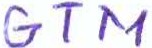 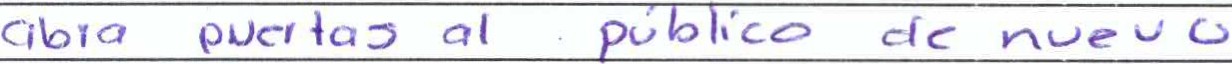 ¡/'	\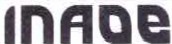 Programa Institucional de Visitas Guiadas Encuesta de SatisfacciónSolicitamos su apoyo para contestar esta encuesta, los resultados serán analizados y tomados como base para mejorar nuestro  servicio.Número de alumnos:	 	 	¡ ¡/ ae,f /;zo/ qFecha de visita:7	'Nivel educativo: (    ) Primaria   (    ) Secundaria   (  /) Bachillerato	Licenciatura   (    ) Otro:	_¿Por qué medio realizó usted la solicitud de visita?kPortal electrónico  (   ) Teléfono   (   ) Correo electrónico   (   ) Presencial   (   ) Oficio  (   ) Otro:	_Marque con una "X" el valor que considere conveniente en cada una de las preguntas, teniendo en cuenta su nivel de satisfacción en relación con los siguientes aspectos del programa de visitas guiadas al INAOE:l.	La información para realizar el trámite de solicitud de visita fue:(    ) Confusa y excesiva   (   ) Deficiente  (   ) Limitada  (   ) Poco clara  9( ) Clara y simple11.    ¿Al realizar la visita hubo discriminación en algún momento por parte del personal a cargo? (  ) Si  1\/) NoEn caso	que haya contestado afirmativamente  a la pregunta anterior, puede señalar  por favor  la posible causa de  la discriminación:(   ) Apariencia física   (   ) Sexo  (   ) Etnia   (   ) Edad  (   ) Otro:12.- ¿Sabía  usted, previamente a la visita, que este servicio no tiene costo? ( )::') si	(	)No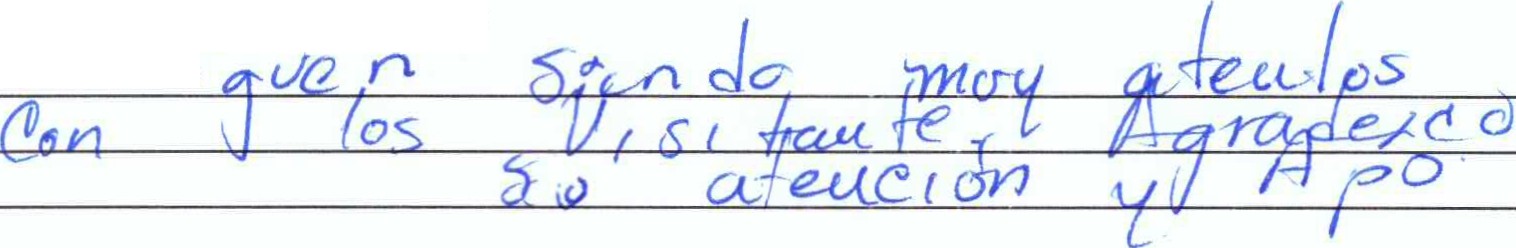 i Muchas gracias por su participación!·IÍJ	\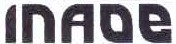 Programa Institucional de Visitas Guiadas Encuesta de SatisfacciónSolicitamos su apoyo para contestar esta encuesta, los resultados serán analizados y tomados como base para mejorar nuestro servicio .Número de alumnos: Fecha de visita: 	1..1   00-  1.0 \ 	Nivel  educativo:   ( 4rimaria	) Secundaria   (    ) Bachillerato	) Licenciatura   (    ) Otro:	_¿Por qué medio realizó usted la solicitud de visita?(   ) Portal electrónico  (   ) Teléfono   (	rreo electrónico   (   ) Presencial   (   ) Oficio  (   ) Otro:	_Marque con una "X" el valor que considere conveniente en cada una de las preguntas, teniendo en cuenta su nivel de satisfacción en relación con los siguientes aspectos del programa de visitas guiadas al INAOE:l.	La información para realizar el trámite de solicitud de visita fue:(    ) Confusa y excesiva   (    ) Deficiente   (    ) Limitada   (    ) Poco clara   ( •-rtlara y simple------11.    ¿Al realizar la visita hubo discriminación  en algún momento por parte del personal a cargo? (   ) Si  ( 'fÑoEn caso de que haya contestado afirmativamente a la pregunta anterior, puede señalar por favor la posible causa de la discriminación:) Apariencia física   (   ) Sexo   (   ) Etnia   (    ) Edad   (    ) Otro:12.- ¿Sabía usted, previamente a la visita, que este servicio no tiene costo?( 'i'si	(	)NoTiene algún comentario y/o sugerencia :c!:V\Cúttc	@i/'':,j '\	\---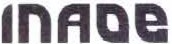 -----Programa Institucional de Visita s Guiadas Encuesta de SatisfacciónSolicitamos su apoyo para contestar esta encuesta, los resultados serán analizados y tomados como base para mejorar nuestro servicio .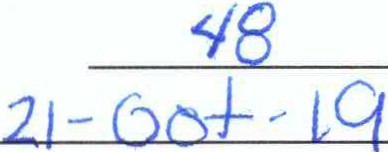 Número de alumnos : Fecha de visita:Nivel educativo:!..(¡ Primaria  (    ) Secundar ia   (    ) Bachillerato  (    ) Licenciatura  (   ) Otro:	_¿Por qué medio realizó usted la solicitud de visita?P<Q Portal electrón ico  (   ) Teléfono   (   ) Correo electrónico   (   ) Presencial  (   ) Oficio  (   ) Otro:	_Marque con una "X" el valor que considere conveniente en cada una de las preguntas, teniendo en cuenta su nivel de satisfacción en relación con los siguientes aspectos del programa de visitas guiadas al INAOE:l.	La información para realizar el trámite de solicitud de visita fue:(    ) Confusa y excesiva   (    ) Deficiente   (    ) Limitada   (    ) Poco clara	Clara y simple'11.    ¿Al realizar la visita hubo discriminación  en algún momento por parte del personal a cargo? (   ) Si	NoEn caso de que haya contestado afirmat ivame nte a la pregunta anterior, puede señala r por favor  la posible causade la discriminación:(    ) Apariencia física   (   ) Sexo  (   ) Etnia  (   ) Edad   (    ) Otro:12 .- ¿Sabía usted, previamente a la visita, que este servicio no tiene costo?Si	(	)No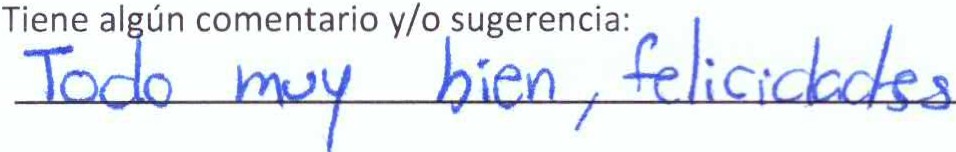 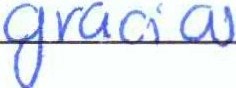 ,:'::J!!Jt	\---------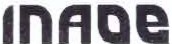 Programa Institucional de Visitas Guiadas Encuesta de SatisfacciónSolicitamos su apoyo para contestar esta encuesta, los resultados serán analizados y tomados como base para mejorar nuestro servicio.Número  de  alumnos:		l b 	2) - 1 0 - i qFecha de visita :Nivel educativo: ( ,Xl Primaria  (    ) Secundaria  (   ) Bachillerato  (    ) licenciatura  (   ) Otro:	_¿Por qué medio realizó usted la solicitud de visita?(   ) Portal electrónico  (   ) Teléfono   (   ) Correo electrónico   (   ) Presencial   (   ) Oficio  (   ) Otro:	_Marque con una "X" el valor que considere conveniente en cada una de las preguntas, teniendo en cuenta su nivel de satisfacción en relación con los siguientes aspectos del programa de visitas guiadas al INAOE:1.	La información para realizar el trámite de solicitud de visita fue :(    ) Confusa y excesiva   (    ) Deficiente   (    ) limitada   (    ) Poco clara   (    ) Clara y simple"'11.   ¿Al realizar la visita hubo discriminación en algún momento por parte del personal a cargo?(   ) Si   (X ) NoEn caso de que haya contestado afirmativamente  a la pregunta anterior, puede señalar  por favor la posible causa de  la discriminación:(    ) Apariencia física   (   ) Sexo   (   ) Etnia  (    ) Edad   (    ) Otro:12 .- ¿Sabía usted, previamente a la visita, que este servicio no tiene costo? (   ) Si	(	)NoTiene algún comentario y/o sugerencia:i'j{ \\	\-----  --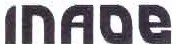 Programa Institucional de Visitas Guiadas Encuesta de SatisfacciónSolicitamos su apoyo para contestar esta encuesta, los resultados serán analizados y tomados como base para mejorar nuestro servicio.Número de alumnos:Fecha  de visita:	1.1 / ocJQ bt-e.f W l9Nivel educativo: ()() Primaria   (    ) Secundaria   (    ) Bachillerato   (    ) Licenciatura   (    ) Otro:	_¿Por qué medio realizó usted la solicitud de visita?()<) Portal electrónico  (   ) Teléfono   (   ) Correo electrónico   (   ) Presencia l   (   ) Oficio  (   ) Otro:	_Marque con una "X" el valor que considere conveniente en cada una de las preguntas, teniendo en cuenta su nivel de satisfacción en relación con los siguientes aspectos del programa de visitas guiadas al INAOE:l.	La información para realizar el trámite de solicitud de visita fue:(    ) Confusa y excesiva   (    ) Deficiente   (    ) Limitada   (    ) Poco clara   ()(¡ Clara y simple11.   ¿Al realizar la visita hubo discriminación en algún momento por parte del personal a cargo? (   ) Si  (>() NoEn caso de que haya contestado afirmativamente  a la pregunta anterior, puede señalar  por favor  la posible causa de  la discriminación:(   ) Apariencia física   (   ) Sexo   (   ) Etnia  (    ) Edad   (   ) Otro:12.- ¿Sabía usted, previamente a la visita, que este servicio no tiene costo?( X l Si	(	)NoTiene algún comentario y/o sugerencia :5uco¡ex-o	l odo'x	n\ 3uno;;, -b\\ere:,	C\   -\., obc, o.s	Q:> n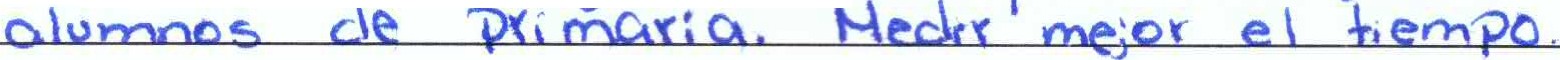 i'':j!._ \	\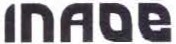 Programa Institucional de Visitas Guiadas Encuesta de SatisfacciónSolicitamos su apoyo para contestar esta encuesta, los resultados serán analizados y tomados como base para mejorar nuestro servicio .Número  de  alumnos:	11 	Fecha de visita :	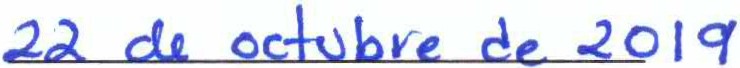 Nivel educativo: (   ) Primaria  ( ,,Kecundaria  (   ) Bachillerato	) Licenciatura  (   ) Otro:	_¿Por qué medio realizó usted la solicitud de visita?(/(Portal electrónico  (  ) Teléfono  (p}-é'meo electrónico  (   ) Presencial  (  ) Oficio (  ) Otro:	_Marque con una "X" el valor que considere conveniente en cada una de las preguntas, teniendo en cuenta su nivel de satisfacción en relación con los siguientes aspectos del programa de visitas guiadas al INAOE:l.	La información para realizar el trámite de solicitud de visita fue:(    ) Confusa y excesiva   (    ) Deficiente   (    ) Limitada   (    ) Poco clara   vf Clara y simple11.    ¿Al realizar la visita  hubo discriminación  en algún momento por parte del personal a cargo? (  ) Si  (,X ) NoEn caso de que haya contestado afirmativamente a la pregunta anterior, puede señalar por favor la posible causa de la discriminación :(    ) Apariencia física   (   ) Sexo   (    ) Etnia  (    ) Edad  (   ) Otro:12.- ¿Sabía usted, previamente a la visita, que este servicio  no tiene costo?()C) Si	(	)No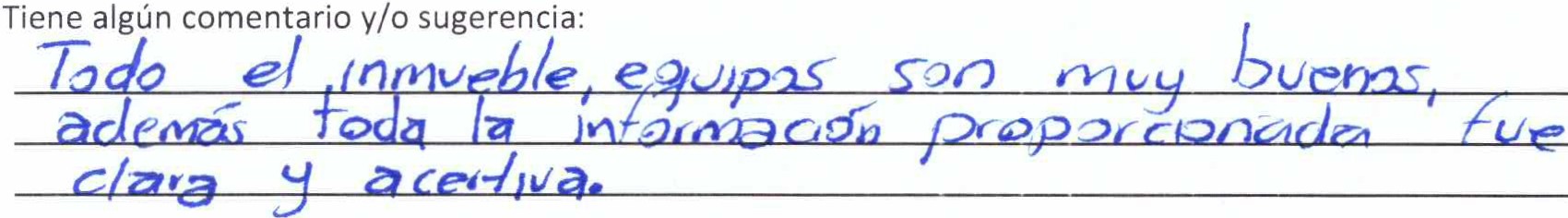 iMuchas gracias por su participación!¡I$ÍJJl \	\----------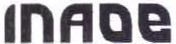 Programa Institucional de Visitas Guiadas Encuesta de SatisfacciónSolicitamos su apoyo para contestar esta encuesta, los resultados serán analizados y tomados como base para mejorar nuestro servicio .Número de alumnos :•J ,.j   '.J..;Fecha de visita :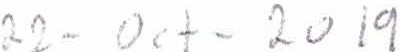 Nivel educativo : (    ) Primaria   (    ) Secundaria   (    ) Bachillerato   ( X} Licenciatura   (    ) Otro:	_¿Por qué medio realizó usted la solicitud de visita?(X) Portal electrónico  (   ) Teléfono   (   ) Correo electrónico   (   ) Presencia l   (   ) Oficio  (   ) Otro:	_Marque con una "X" el valor que considere conveniente en cada una de las preguntas, teniendo en cuenta su nivel de satisfacción en relación con los siguientes aspectos del programa de visitas guiadas al INAOE:l.	La información para realizar el trámite de solicitud de visita fue:(    ) Confusa y excesiva   (    ) Deficiente   (    ) Limitada   (   ) Poco clara   ( .XÍ Clara y simple11.   ¿Al realizar la visita hubo discriminación en algún momento por parte del personal a cargo? (   ) Si  ('X) NoEn caso de que haya contestado afirmativamente a la pregunta anterior, puede señala r por favor la posible causa de la discriminación:(   ) Apariencia física   (   ) Sexo  (   ) Etnia  (   ) Edad  (    ) Otro:12.- ¿Sabía usted, previamente a la visita, que este servicio no tiene costo?(')(¡ Si	(	) NoTiene algún comentar io y/ o sugerencia: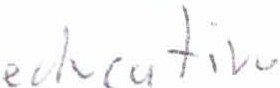 l	l	1-  1  ' l1,.. e, -	0	c..,	)	í • e •  f' "" ( 1	.)	e c...e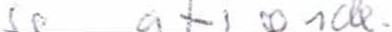 ¡Muchas gracias por su participación!,l!Jt_	\----------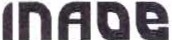 Programa Institucional de Visitas Guiadas Encuesta de SatisfacciónSolicitamos su apoyo para contestar esta encuesta, los resultados serán analizados y tomados como base para mejorar nuestro servicio.Número de  alumnos:	5D	lO V(,1\t:erf\k.J Je  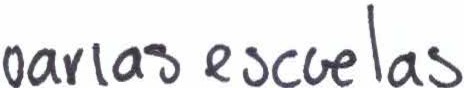 Fecha  de visita :1i / oc± / {gNivel educativo: C'f..J Primaria  ( )<f Secundaria   (   ) Bachillerato   (   ) Licenciatura   (   ) Otro:	_¿Por qué medio realizó usted la solicitud de visita?l)(ÍPortal electrónico (  ) Teléfono  (  } Correo electrónico  (  } Presencial  (  } Oficio (  } Otro:	_Marque con una "X" el valor que considere conveniente en cada una de las preguntas, teniendo en cuenta su nivel de satisfacción en relación con los siguientes aspectos del programa de visitas guiadas al INAOE:l.	La información para realizar el trámite de solicitud de visita fue:(    ) Confusa y excesiva   (    } Deficiente   (    ) Limitada   (    ) Poco clara   (X) Clara y simple11.    ¿Al realizar la visita hubo discriminació n en algún momento por parte del personal a cargo? (    ) Si   (>(} NoEn caso de que haya contestado afirmativamente  a la pregunta anterior, puede señalar por favor  la posible causa de  la discriminación:(    } Apariencia física   (    ) Sexo   (   } Etnia   (   ) Edad  (   ) Otro:12 .- ¿Sabía usted, previamente a la visita, que este servicio no tiene costo? (   ) Si	()(')Nor;e,. ''"r§''e ,1;:¡'"w	cn	COl'YL	o	d e	\tqc&ió  'ii Muchas gracias por su participación!·,,	\ '---------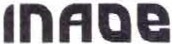 Programa Institucional de Visitas Guiadas Encuesta de SatisfacciónSolicitamos su apoyo para contestar esta encuesta, los resultados serán analizados y tomados como base para mejorar nuestro servicio .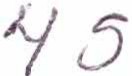 Número de alumnos :	 	 1_¿ -  oc r- J.. 0/9 	Fecha de visita :Nivel educativo : (/") Primaria   ( /) Secundaria    (/) Bachillerato    (    ) Licenciatura   (    ) Otro:	_¿Por qué medio realizó usted la solicitud de visita?V') Portal electrónico  (   ) Teléfono   (   ) Correo electrónico   (   ) Presencial   (   ) Oficio  (   ) Otro:	_Marque con una "X" el valor que considere conveniente en cada una de las preguntas, teniendo en cuenta su nivel de satisfacción en relación con los siguientes aspectos del programa de visitas guiadas al INAOE:l.	La información para realizar el trámite de solicitud de visita fue:(    ) Confusa y excesiva   (    ) Deficiente   (    ) Limitada   (    ) Poco clara   ( /} Clara y simple11.    ¿Al realizar la visita hubo discriminación  en algún momento por parte del personal a cargo? (  ) Si (...i<) NoEn caso de que haya contestado afirmativamente  a la pregunta anter ior, puede señalar  por favor  la posible causa de  la discriminación:	·(    ) Apariencia física   (    ) Sexo  (   ) Etnia   (   ) Edad  (    ) Otro:12.- ¿Sabía usted, previamente a la visita, que este servicio no tiene costo?( ,Ll Si	(	)NoTiene algún comentario y/o sugerencia: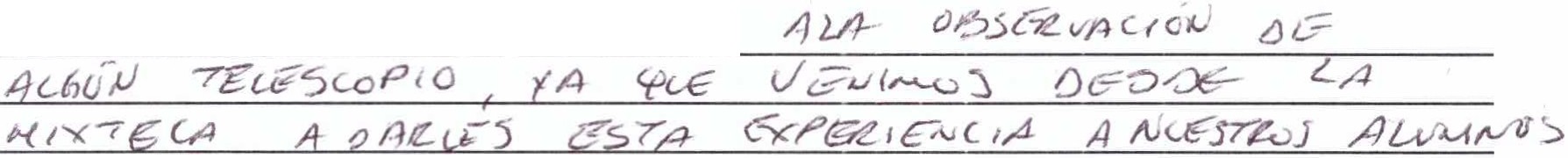 iMuchas gracias por su participación!---,,':j!,\	\------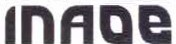 Programa Institucional de Visitas Guiadas Encuesta de SatisfacciónSolicitamos su apoyo para contestar esta encuesta, los resultados serán analizados y tomados como base para mejorar nuestro servicio.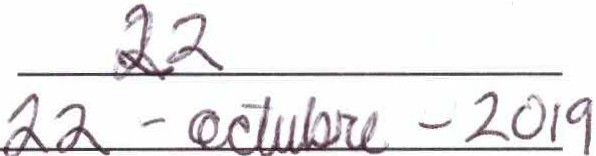 Número de alumnos:Fecha de visita:Nivel educativo: (    ) Primaria   (    ) Secundaria   ( 1Bachillerato   (    ) Licenciatura   (    ) Otro:	_¿Por qué medio realizó usted la solicitud de visita?( irortal electrónico  (   ) Teléfono   (   ) Correo electrónico   (   ) Presencial   (   ) Oficio  (   ) Otro:	_Marque con una "X" el valor que considere conveniente en cada una de las preguntas, teniendo en cuenta su nivel de satisfacción en relación con los siguientes aspectos del programa de visitas guiadas al INAOE:l.	La información para realizar el trámite de solicitud de visita fue:(    ) Confusa y excesiva   (    ) Deficiente   (    ) Limitada   (    ) Poco clara   (  /¡Clara y simple11.    ¿Al realizar la visita hubo discriminación en algún momento por parte del personal a cargo? (  ) Si  ( )<l NoEn caso de que haya contestado afirmativamente a la pregunta anterior, puede señalar por favor la posible causa de la discriminación :(   ) Apariencia física   (   ) Sexo   (   ) Etnia   (    ) Edad   (   ) Otro :12.- ¿Sabía usted, previamente a la visita, que este servicio no tiene costo?C)(l Si	(	)No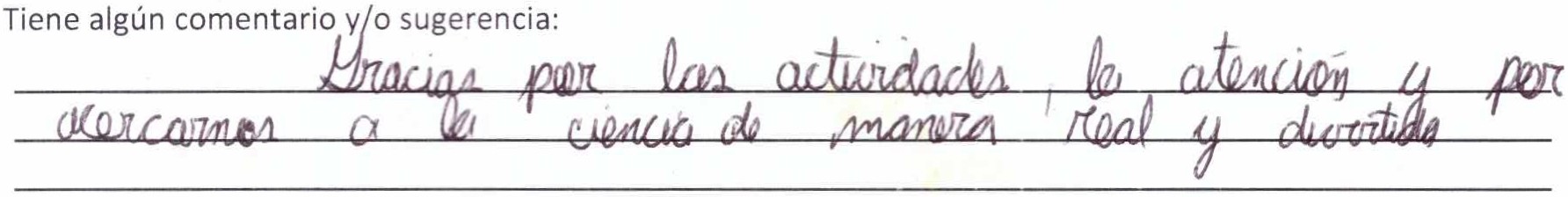 ¡Muchas gracias por su participación!·,,	\ \----- ---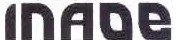 Programa Institucional de Visitas Guiadas Encuesta de SatisfacciónSolicitamos su apoyo para contestar esta encuesta, los resultados serán analizados y tomados como base para mejorar nuestro servicio .Número de alumnos : Fecha de visita:3 5 	l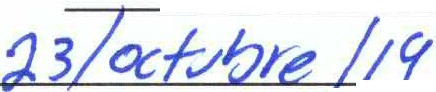 Nivel educativo: (   ) Primaria  (   ) Secundaria  (/1 Bachillerato  (   ) Licenciatura  (   ) Otro :-------¿Por qué medio realizó usted la solicitud de visita?v'J Portal electrónico  (   ) Teléfono   (   ) Correo electrónico   (   ) Presencial   (   ) Oficio  (   ) Otro:  	 _ Marque con una "X" el valor  que considere  conveniente  en cada  una de las preguntas, teniendo  en cuenta  su nivel de satisfacción  en relación con los siguientes aspectos del programa de visitas guiadas al INAOE:l.	La información para realizar el trámite de solicitud de visita fue:(    ) Confusa y excesiva   (    ) Deficiente   (    ) Limitada   (    ) Poco clara   (/¡ Clara y simple11.    ¿Al realizar la visita hubo discriminación  en algún momento por parte del personal a cargo? (   ) Si	NoEn caso de que haya contestado afirmativamente a la pregunta anterior, puede señala r por favor la posible causade la discriminación :(    ) Apariencia física   (   ) Sexo   (    ) Etnia   (   ) Edad   (    ) Otro:12.- ¿Sabía ust,j previamente a la visita, que este servicio no tiene costo ? (   ) Si	)NoTiene algún	=io	sugere¡cia:fPC	.	c/tU/	dm:f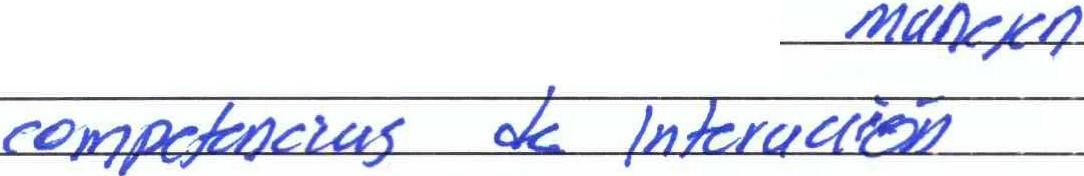 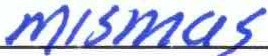 i Muchas gracias por su participación!,,l!Jt_	\----------lnAoe	Programa Institucional de Visitas GuiadasEncuesta de SatisfacciónSolicitamos su apoyo para contestar esta encuesta, los resultados serán analizados y tomados como base para mejorar nuestro  servicio .Número de alumnos: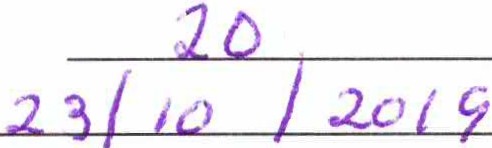 Fecha de visita :"'ºNivel educativo : (    ) Primaria   (    ) Secundaria   (	Bachillerato  C.(l Licenciatura   (   ) Otro:	_¿Por qué medio realizó usted la solicitud de visita?( ktPortal electrónico  (   ) Teléfono   (   ) Correo electrónico   (   ) Presencia l   (   ) Oficio  (   ) Otro:	_Marque con una "X" el valor que considere conveniente en cada una de las preguntas, teniendo en cuenta su nivel de satisfacción en relación con los siguientes aspectos del programa de visitas guiadas al INAOE:l.	La información para realizar el trámite de solicitud de visita fue:(    ) Confusa y excesiva   (    ) Deficiente   (    ) Limitada   (    ) Poco clara   (    ) Clara y simple11.    ¿Al realizar la visita hubo discriminación en algún momento por parte del personal a cargo? (   ) Si  ( )() NoEn caso de que haya contestado afirmativamente  a la pregunta anterior, puede señalar  por favor  la posible causade la discriminación:(    ) Apariencia física   (    ) Sexo   (    ) Etnia   (    ) Edad   (    ) Otro :	-·-··-·-- ... ··-12.- ¿Sabía usted, previamente a la visita, que este servicio no tiene costo? ( x' ) Si	(	)Nor; @fª ,·	r ;	r  J1;Ii Muchas gracias por su participación!,,$Jt\	\----------lnAoe	Programa Institucional de Visitas GuiadasEncuesta de SatisfacciónSolicitamos su apoyo para contestar esta encuesta, los resultados serán analizados y tomados como base para mejorar nuestro  servicio .Número de alumnos :	 	 	..t3  J   j o  /  J   cr 	Fecha de visita :Nivel educativo : (    ) Primaria   (    ) Secundaria   ()(¡ Bachillerato   (    ) Licenciatura   (    ) Otro:	_¿Por qué medio realizó usted la solicitud de visita?(   ) Portal electrónico  (.><{ Teléfono   (   ) Correo electrónico   (   ) Presencial  (   ) Oficio  (   ) Otro :	_Marque con una "X" el valor que considere conveniente en cada una de las preguntas, teniendo en cuenta su nivel de satisfacción en relación con los siguientes aspectos del programa de visitas guiadas al INAOE:l.	La información para realizar el trámite de solicitud de visita fue :(   ) Confusa y excesiva   (   ) Deficiente  (   ) Limitada  (   ) Poco clara  ()<_) Clara y simple11.   ¿Al realizar la visita hubo discriminación en algún momento por parte del personal a cargo? (   ) Si  ()(.} NoEn caso de que haya contestado afirmativamente a la pregunta anterior, puede señalar por favor la posible causa de la discriminación:(    ) Apariencia física   (   ) Sexo  (   ) Etnia   (    ) Edad   (   ) Otro:12 .- ¿Sabía usted, previamente a la visita, que este servicio no tiene costo?(XJ Si	(	)NoTiene algún comentario y/o sugerencia:M v'j bv ""A.	tA t 'C. no.1 OIO	...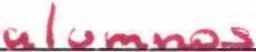 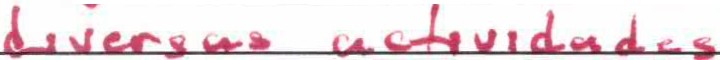 i Muchas gracias por su participación!¡/:,':j!_\\	\---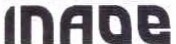 --------Programa Institucional de Visitas Guiadas Encuesta de SatisfacciónSolicitamos su apoyo para contestar esta encuesta, los resultados serán analizados y tomados como base para mejorar nuestro servicio.Número de alumnos: 	t> 3  / 26 	Fecha de visita :	43 }  10 l zo tNivel educativo: (    ) Primaria   (    ) Secundaria   (    ) Bachillerato   O( l Licenciatura   (    ) Otro:	_¿Por qué medio realizó usted la solicitud de visita?(  ) Portal electrónico (*Teléfono  (  ) Correo electrónico  (  ) Presencial  (  ) Oficio (  ) Otro :	_Marque con una "X" el valor que considere conveniente en cada una de las preguntas, teniendo en cuenta su nivel de satisfacción en relación con los siguientes aspectos del programa de visitas guiadas al INAOE:l.	La información para realizar el trámite de solicitud de visita fue:(    ) Confusa y excesiva   (   ) Deficiente   (    ) Limitada   (   ) Poco clara  P(} Clara y simple--11.    ¿Al reali.z}r. la vis ita hubo discriminación en algún momento por parte del personal a cargo? (   ) Si	NoEn caso de que haya contestado afirmativamente a la pregunta anterior, puede señalar por favor la posible causade la discriminación:(   ) Apariencia física   (   ) Sexo   (    ) Etnia   (   ) Edad  (   ) Otro:12 .- ¿Sabía usted, previamente a la visita, que este servicio no tiene costo? (   ) Si	( ')()NoTiene algún comentario y/o sugerencia:E '	x cn t ¡ o	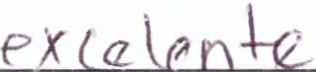 !i!'J':jl'	\---------1nAaa	Programa Institucional de Visitas GuiadasEncuesta de SatisfacciónSolicitamos su apoyo para contestar esta encuesta, los resultados serán analizados y tomados como base para mejorar nuestro servicio.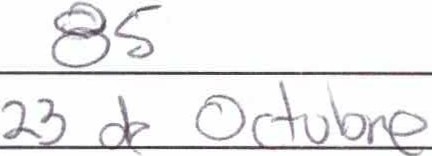 Número de alumnos: Fecha de visita:Nivel educativo: (    ) Primaria   (    ) Secundaria	Bachillerato   (    ) Licenciatura   (    ) Otro :	_¿Por qué medio realizó usted la solicitud de visita?(   ) Portal electrónico  (   ) Teléfono  XlCorreo electrónico   (   ) Presencial   (   ) Oficio  (   ) Otro:  	 _ Marque con una "X" el valor  que considere conveniente  en cada  una de las preguntas, teniendo  en cuenta  su nivel de satisfacción  en relación con los siguientes aspectos del programa de visitas guiadas al INAOE:l.	La información para realizar el trámite de solicitud de visita fue:(    ) Confusa y excesiva   (    ) Deficiente   (    ) Limitada   (    ) Poco clara   (,X ) Clara y simple11.    ¿Al realizar la visita  hubo discriminación  en algún momento por parte del personal a cargo? (   ) Si  ( (4-NoEn caso de que haya contestado afirmativamente a la pregunta anterior, puede señala r por favor la posible causa de la discriminación :(    ) Apariencia física   (   ) Sexo  (   ) Etnia   (    ) Edad  (   ) Otro:12 .- ¿Sabía usted, previamente a la visita, que este servicio no tiene costo?('f.J. Si	(	)No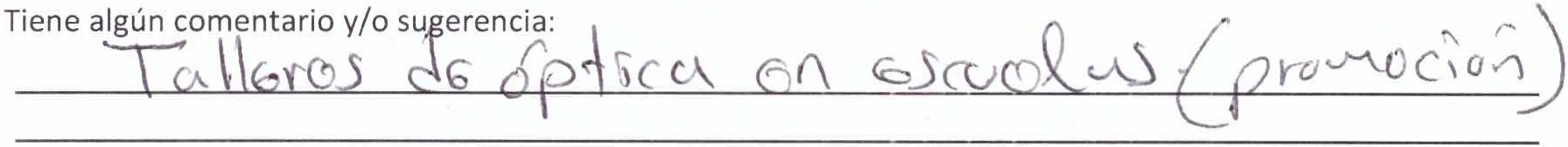 ,:!l!t_	\----------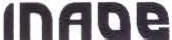 Programa Institucional de Visitas Guiadas Encuesta de SatisfacciónSolicitamos su apoyo para contestar esta encuesta, los resultados serán analizados y tomados como base para mejorar nuestro servicio .Número de alumnos :Fecha de visita: 	8 8 	 	2tt 1ooF-120 1 q1	'Nivel educativo : (    ) Primaria   (    ) Secundaria   ( Xl Bachillerato   (    ) Licenciatura   (    ) Otro:	_¿Por qué medio realizó usted la solicitud de visita?()() Portal electrónico  (   ) Teléfono   (   ) Correo electrón ico   (   ) Presencial   (   ) Oficio  (   ) Otro:	_Marque con una "X" el valor que considere conveniente en cada una de las preguntas, teniendo en cuenta su nivel de satisfacción en relación con los siguientes aspectos del programa de visitas guiadas al INAOE:l.	La información para realizar el trámite de solicitud de visita fue:(    ) Confusa y excesiva   (    ) Deficiente   (    ) Limitada   (    ) Poco clara   (XlClara y simple"11.    ¿Al realizar la visita hubo discriminación  en algún momento por parte del personal a cargo? (  ) Si (,)\J NoEn caso de que haya contestado afirmat ivamente a la pregunta anterior , puede señalar por favor la posible causa de la discriminación:(   ) Apariencia física   (    ) Sexo   (   ) Etnia   (   ) Edad   (   ) Otro :12.- ¿Sabía usted, previamente a la visita, que este servicio no tiene costo?{)(J Si	(	)NoTiene algún comentario y/o sugerencia :i'!_\\	\---------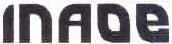 Programa Institucional de Visitas Guiadas Encuesta de SatisfacciónSolicitamos su apoyo para contestar esta encuesta, los resultados serán analizados y tomados como base para mejorar nuestro servicio.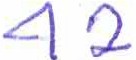 Número de alumnos :	 	:2	J o c_ f	f '2_ o l gFecha de visita:Nivel educativo: (    ) Primaria   (    ) Secundaria   (	achillerato    (     ) Licenciatura    (     ) Otro:-------¿Por qué medio realizó usted la solicitud de visita?(   ) Portal electrónico  (   ) Teléfono   (	rreo electrónico   (   ) Presencial   (   ) Oficio  (   ) Otro:	_Marque con una "X" el valor que considere conveniente en cada una de las preguntas, teniendo en cuenta su nivel de satisfacción en relación con los siguientes aspectos del programa de visitas guiadas al INAOE:l.	La información para realizar el trámite de solicitud de visita fue:(    ) Confusa y excesiva   (    ) Deficiente   (    ) Limitada   (    ) Poco clara   ( vrCÍara y simple11.   ¿Al realizar	isita hubo discriminación en algún momento por parte del personal a cargo? (   ) Si  ( \/Í NoEn caso de que haya contestado afirmativamente a la pregunta anterior, puede señalar por favor la posible causa de la discriminación :(   ) Apariencia física   (    ) Sexo   (    ) Etnia   (   ) Edad   (    ) Otro:12.- ¿Sabía usted,_,P1'eviamente a la visita, que este servicio no tiene costo? (   ) Si	(\/)No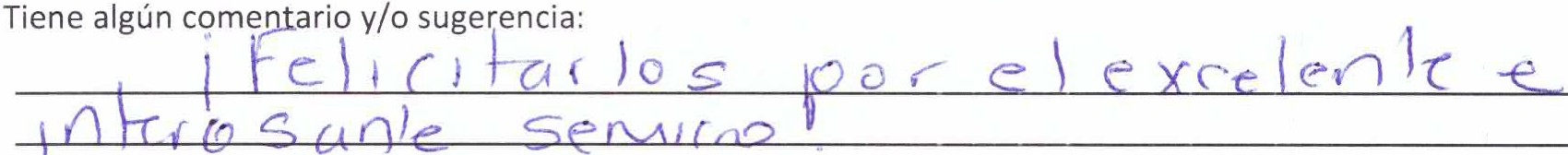 ·'	\ \----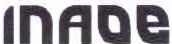 -------Programa Institucional de Visitas Guiadas Encuesta de SatisfacciónSolicitamos su apoyo para contestar esta encuesta, los resultados serán analizados y tomados como base para mejorar nuestro servicio.Número de alumnos :		40 	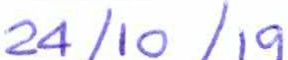 Fecha de visita :Nivel educativo: (    ) Primaria   (    ) Secundaria   (    ) Bachillerato   (	Licenciatura   (    ) Otro:	_¿Por qué medio realizó usted la solicitud de visita?)><l Portal electrónico (  ) Teléfono  (  ) Correo electrónico  (  ) Presencial  (  ) Oficio (  ) Otro:	_Marque con una "X" el valor que considere conveniente en cada una de las preguntas, teniendo en cuenta su nivel de satisfacción en relación con los siguientes aspectos del programa de visitas guiadas al INAOE:l.	La información para realizar el trámite de solicitud de visita fue:(   ) Confusa y excesiva   (   ) Deficiente  (    ) Limitada  (   ) Poco clara   ( 'X) Clara y simple..11.   ¿Al realizar la visita hubo discriminación en algún momento por parte del personal a cargo? (   ) Si  (rJNoEn caso de que haya contestado afirmativamente a la pregunta anterior, puede señalar por favor la posible causa de la discriminación:(   ) Apariencia física   (    ) Sexo   (   ) Etnia   (   ) Edad   (    ) Otro:12.- ¿Sabía usted, previamente a la visita, que este servicio no tiene costo? ( ¡<.) Si	(	)NoTiene algún comentario y/o sugerencia :01'7.A C IAS	P01	Su	/bít N G 10f''	5'2.\/1 CI 0  .l!iJ't_\	\----------1nAae	Programa Institucional de Visita s GuiadasEncuesta de SatisfacciónSolicitamos su apoyo para contestar esta encuesta, los resultados serán analizados y tomados como base para mejorar nuestro servicio .Número de alumnos: Fecha de visita: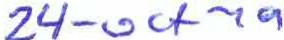 Nivel educativo: (    ) Primaria   (    ) Secundaria   (    ) Bachillerato   (/<) Licenciatura   (    ) Otro:	_¿Por qué medio realizó usted la solicitud de visita?(   ) Portal electrónico  (   ) Teléfono   {)<l Correo electrónico   (   ) Presencial   (   ) Oficio  (   ) Otro:	_Marque con una "X" el valor que considere conveniente en cada una de las preguntas, teniendo en cuenta su nivel de satisfacción en relación con los siguientes aspectos del programa de visitas guiadas al INAOE:l.	La información para realizar el trámite de solicitud de visita fue:(    ) Confusa y excesiva   (   ) Deficiente   (    ) Limitada   (   ) Poco clara  9QClara y simple11.  ¿Al realizar la visita hubo discriminación en algún momento por parte del personal a cargo? (   ) Si  (¡Q NoEn caso de que haya contestado afirmativamente a la pregunta anterior, puede señalar por favor la posible causa de la discriminación:(   ) Apariencia física   (   ) Sexo   (   ) Etnia   (    ) Edad  (   ) Otro:12.- ¿Sabía usted, previamente a la visita, que este servicio no tiene costo?(1'0) Si	(	)NoTiene algún comentario y/o sugerencia :    t;\ v	·í .lo	C-G·•·d- t:<M r 1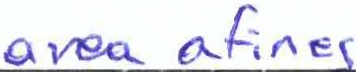 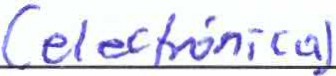 Hit\\	\-----------anAoa	Programa Institucional de Visitas GuiadasEncuesta de SatisfacciónSolicitamos su apoyo para contestar esta encuesta, los resultados serán analizados y tomados como base para mejorar nuestro servicio .Número de alumnos :Fecha de visita :24 /ocr/!c¡Nivel educativo: (   ) Primaria  (   ) Secundaria  ( J/(Bachillerato  (   ) Licenciatura  (   ) Otro :-------¿Por qué medio realizó usted la solicitud de visita?(   ) Portal electrónico  (   ) Teléfono   (v) Correo electrónico   (   ) Presencial   (   ) Oficio  (   ) Otro:	_Marque con una "X" el valor que considere conveniente en cada una de las preguntas, teniendo en cuenta su nivel de satisfacción en relación con los siguientes aspectos del programa de visitas guiadas al INAOE:l.	La información para realizar el trámite de solicitud de visita fue:(    ) Confusa y excesiva   (    ) Deficiente   (    ) Limitada   (    ) Poco clara   (J() Clara y simple¿Al realizar la visita hubo discriminación  en algún momento por parte del personal a cargo? (    ) Si   (y ) NoEn caso de que haya contestado afirmativamente a la pregunta anterior, puede señalar por favor la posible causa de la discriminación:(    ) Apariencia física   (   ) Sexo  (   ) Etnia  (    ) Edad   (   ) Otro:12 .- ¿Sabía usted, previamente a la visita, que este servicio no tiene costo? (   ) Si	(X )NoTiene algún comentario y/o sugerencia:¡Muchas gracias por su participación!!$JÍ/Jt_	\ \---------1nAoa	Programa Institucional de Visita s GuiadasEncuesta de SatisfacciónSolicitamos su apoyo para contesta r esta encuesta, los resultados serán analizados y tomados como base para mejorar nuestro servic io.Número de alumnos:		 	  Fecha  de visita :	1 5 / U c.. fv be  / l.. o / 9 		Nivel educat ivo : (    ) Primaria   (    ) Secundar ia   (    ) Bachillerato   ( X) Licenciatura   (    ) Otro :-------¿Por qué medio realizó usted la solicitud de visita?(   } Portal electrónico  (XlTeléfono   (   } Correo electrónico   (   ) Presencial   (   ) Oficio  (   } Otro:	_Marque con una "X" el valor que considere conveniente en cada una de las preguntas, teniendo en cuenta su nivel de satisfacción en relación con los siguientes aspectos del programa de visitas guiadas al INAOE:l.	La información para realizar el trámite de solicitud de visita fue:(    } Confusa y excesiva   (    ) Deficiente   (    ) Limitada   (    } Poco clara   (X) Clara y simple11.    ¿Al realizar la visita  hubo discriminación en algún momento por parte del personal a cargo? (   } Si  ( )(,} NoEn caso de que haya contestado afirmat ivamente a la pregunta anterior, puede señalar por favor la posible causa de la discriminación:(   } Apariencia física   (   } Sexo  (   ) Etnia  (   } Edad  (    ) Otro:12 .- ¿Sabía usted, previamente a la vis ita, que este servicio no tiene costo? (   } Si	(	)NoTiene a lgún comentar io y/o sugerencia :i Muchas gracias por su participación!flfi't':_::i \	\---------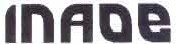 Programa Institucional de Visitas Guiadas Encuesta de SatisfacciónSolicitamos su apoyo para contestar esta encuesta, los resultados serán analizados y tomados como base para mejorar nuestro servicio .Número de alumnos:	2 0Fecha  de visita:	2 6 -	0 - 2. Q \ qNivel educativo: (    ) Primaria   (    ) Secundaria   (    ) Bachillerato   (    ) Licenciatura   (  )Q Otro:	__¿Por qué medio realizó usted la solicitud de visita?(   ) Portal electrónico  ('¡() Teléfono   (   ) Correo electrónico   (   ) Presencial   (   ) Oficio  (   ) Otro:	_Marque con una "X" el valor que considere conveniente en cada una de las preguntas, teniendo en cuenta su nivel de satisfacción en relación con los siguientes aspectos del programa de visitas guiadas al INAOE:l.	La información para realizar el trámite de solicitud de visita fue:(    ) Confusa y excesiva   (    ) Deficiente   (    ) Limitada   (    ) Poco clara   (  v(clara y simpleAspectos a evaluar	Nivel de satisfacciónA.-  Satisfactorio	B.- Bueno	C.- Regular	D.- Malo	E.- 1 nsatisfactorio	A	B	e	D	EEl proceso de solicitud fue	/Los tiempos de respuesta a la solicitud de visita fue:	/Cómo considera el tiempo asignado en cada una de las actividades:	/S.	Los contenidos académicos de las conferencias y/o charlas escuchadas en las distintasáreas fueron:	/Las instalaciones o medios donde le atendieron son:	/Si tuvo problemas, dudas o inquietudes, se le mostró un sincero interés en resolverlos :	/8.	El trato que recibió por parte de los servidores públicos que le atendieron fue:	/El número de personas que atienden es suficiente para dar servicio a los interesados es:	/'En términos generales considera que el servicio recibido fue:	/¿Al realizar la visita hubo discriminación  en algún momento por parte del personal a cargo? (   ) Si  (X ) NoEn caso de que haya contestado afirmativamente a la pregunta anterior, puede señalar por favor la posible causa de la discriminación:(   ) Apariencia física   (    ) Sexo   (   ) Etnia  (    ) Edad   (    ) Otro:12.- ¿sa9ía usted, previamente a la visita, que este servicio  no tiene costo? (¡/) Si	(	)NoTiene algún comentario y/o sugerencia:f -x Q(( \ t 1'   e	hobo	uq¡ rn o,\\ icn1	rn todo	\ \nitd 11 oi Muchas gracias por su participación!d'::j\\	\---------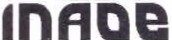 Programa Institucional de Visitas Guiadas Encuesta de SatisfacciónSolicitamos su apoyo para contestar  esta encuesta, los resultados serán analizados y tomados como base para mejorar nuestro  servicio .Número de alumnos :    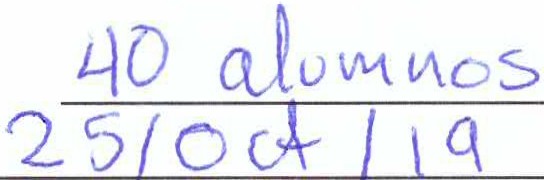 Fecha de visita :Nivel educativo : (    ) Primaria   (    ) Secundaria   (    ) Bachillerat o   ( ¡Licenciatura   (    ) Otro:-------¿Por qué medio realizó usted la solicitud de visita?(   ) Portal electrónico  (   ) Teléfono   (v{Correo electrónico   (   ) Presencial   (   ) Oficio  (   ) Otro :	_Marque con una "X" el valor que considere conveniente en cada una de las preguntas, teniendo en cuenta su nivel de satisfacción en relación con los siguientes aspectos del programa de visitas guiadas al INAOE:l.	La información para realizar el trámite de solicitud de visita fue:	/(   ) Confusa y excesiva   (   ) Deficiente  (   ) Limitada   (   ) Poco clara  ( V) Clara y simple11.    ¿Al realizar la visita  hubo discriminación en algún momento por parte del personal a cargo? (   ) Si  (V ) NoEn caso de que haya contestado afirmativamente a la pregunta anterior , puede señalar por favor la posible causa de la discriminación:(   ) Apariencia física   (    ) Sexo  (   ) Etnia   (   ) Edad  (   ) Otro:12 .- ¿Sa  a usted, previamente a la visita, que este servicio no tiene costo?( \,'1 Si	(	)NoTiene algún comentario y/o sugerencia :¡Muchas gracias por su participación!l!¡/J:l	\----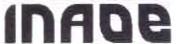 --------Programa Institucional de Visitas Guiadas Encuesta de SatisfacciónSolicitamos su apoyo para contestar esta encuesta, los resultados serán analizados y tomados como base para mejorar nuestro servicio .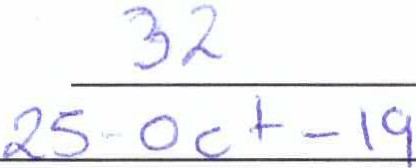 Número de alumnos :	 	 Fecha  de visita:Nivel educativo: (    ) Primaria   (    ) Secundaria   (    ) Bachillerato   (	Licenciatura   (    ) Otro:	_¿Por qué medio realizó usted la solicitud de visita?(   ) Portal electrónico  (   ) Teléfono   (   ) Correo electrónico   (   ) Presencial   \floficio  (   ) Otro:	_Marque con una "X" el valor que considere conveniente en cada una de las preguntas, teniendo en cuenta su nivel de satisfacción en relación con los siguientes aspectos del programa de visitas guiadas al INAOE:l.	La información para realizar el trámite de solicitud de visita fue:(   ) Confusa y excesiva   (   ) Deficiente  (   ) Limitada  ("/.J Poco clara  (   ) Clara y simple11.    ¿Al realizar la visita  hubo discriminación  en algún momento por parte del personal a cargo? (   ) Si  ( I{ ) NoEn caso de que haya contestado afirmativamente a la pregunta anterior, puede señalar por favor la posible causade la discriminación:(    ) Apariencia física   (   ) Sexo   (   ) Etnia   (    ) Edad  (   ) Otro:12 .- ¿Sabía usted, previamente a la visita, que este servicio no tiene costo?(j) Si	(	)NoTiene algún comentario y/o sugerencia:F"f 0 c<'	c-,	C\. \Pc...   Se.' ; r: , l-a   a.,	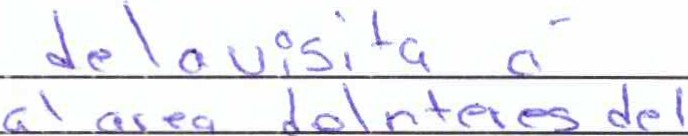 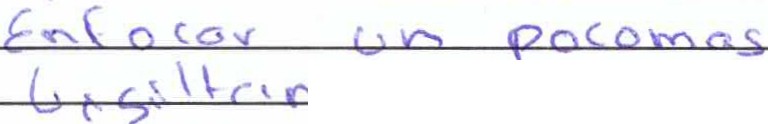 ¡Muchas gracias por su participación!/'':jl!Jt_	\---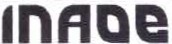 --------Programa Institucional de Visitas Guiadas Encuesta de SatisfacciónSolicitamos su apoyo para contestar esta encuesta, los resultados serán analizados y tomados como base para mejorar nuestro servicio .Número de alumnos:	 	2	/ocí· I 19Fecha de visita:Nivel educativo: (    ) Primaria   (    ) Secundaria   (    ) Bachillerato   (XJ Licenciatura   (    ) Otro:	_¿Por qué medio realizó usted la solicitud de visita?()Cl_ Portal electrónico  (   ) Teléfono   (   ) Correo electrónico   (   ) Presencial   (   ) Oficio  (   ) Otro:	_Marque con una "X" el valor que considere conveniente en cada una de las preguntas, teniendo en cuenta su nivel de satisfacción en relación con los siguientes aspectos del programa de visitas guiadas al INAOE:l.	La información para realizar el trámite de solicitud de visita fue:(   ) Confusa y excesiva   (   ) Deficiente   (    ) Limitada  (   ) Poco clara  ( Xl_ Clara y simple11.   ¿Al realizar la visita hubo discriminación en algún momento por parte del personal a cargo? (   ) Si  (>() NoEn caso de que haya contestado afirmativamente  a la pregunta anterior, puede señalar  por favor la posible causa de  la discriminación:(   ) Apariencia física   (   ) Sexo  (   ) Etnia   (    ) Edad  (   ) Otro:12.- ¿Sabía usted, previamente a la visita, que este servicio no tiene costo?{X) Si	(	)NoTiene algún comentario y/o sugerencia:¡Muchas gracias por su participación!,,-----------Programa Institucional de Visitas Guiadas Encuesta de SatisfacciónSolicitamos su apoyo para contestar esta encuesta, los resultados serán analizados y tomados como base para mejorar nuestro servicio.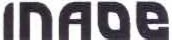 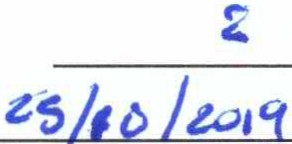 Número de alumnos:Fecha de visita:Nivel educativo : (    ) Primaria   (    ) Secundaria   (    ) Bachillerato   ( l<J Licenciatura   (    ) Otro:	_¿Por qué medio realizó usted la solicitud de visita?(   ) Portal electrónico  (   ) Teléfono   ()C Correo electrónico   (   ) Presencial   (   ) Oficio  (   ) Otro:	_Marque con una "X" el valor que considere conveniente en cada una de las preguntas, teniendo en cuenta su nivel de satisfacción en relación con los siguientes aspectos del programa de visitas guiadas al INAOE:l.	La información para realizar el trámite de solicitud de visita fue:(    ) Confusa y excesiva   (    ) Deficiente   (    ) Limitada   (   ) Poco clara   ( )(') Clara y simple11.    ¿Al realizar la visita hubo discriminación  en algún momento por parte del personal a cargo? (   ) Si  ( 1' ) NoEn caso de que haya contestado afirmativamente  a la pregunta anterior, puede señalar  por favor  la posible causa de  la discriminación:(   ) Apariencia física   (   ) Sexo   (   ) Etnia   (    ) Edad   (    ) Otro:12 .- ¿Sabía usted, previamente a la visita, que este servicio no tiene costo?( 't( ) Si	(	)No¡/' ':j$Jl\	\---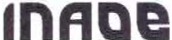 --------Programa Institucional de Visitas Guiadas Encuesta de SatisfacciónSolicitamos su apoyo para contestar esta encuesta, los resultados serán analizados y tomados como base para mejorar nuestro servicio.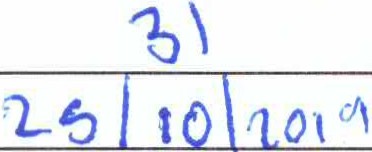 Número de alumnos: Fecha de visita:Nivel educativo: (    ) Primaria   (    ) Secundaria   (    ) Bachillerato   ( '/'J) Licenciatura   (    ) Otro:-------¿Por qué medio realizó usted la solicitud de visita?(    ) Portal electrónico  (    ) Teléfono   (    ) Correo electrónico   (    )  Presencial   ( )di Oficio  (    ) Otro:	_Marque con una "X" el valor que considere conveniente en cada una de las preguntas, teniendo en cuenta su nivel de satisfacción en relación con los siguientes aspectos del programa de visitas guiadas al INAOE:1.	La información para realizar el trámite de solicitud de visita fue:(    ) Confusa y excesiva   (    ) Deficiente   (    ) Limitada   (    ) Poco clara   (	Clara y simple"'11.    ¿Al realizar la visita  hubo discriminación  en algún momento por parte del personal a cargo? (  ) Si ( iJ_ NoEn caso de que haya contestado afirmativamente a la pregunta anterior, puede señalar por favor la posible causa de la discriminación:(    ) Apariencia física   (   ) Sexo  (   ) Etnia   (   ) Edad  (    ) Otro:12.- ¿Sabía usted, previamente a la visita, que este servicio no tiene costo? (   ) Si	(	NoTiene algún comentario y/o sugerencia:iMuchas gracias por su participación!¡/:,':jf!Jl \ \---------1nAae	Programa Institucional de Visitas GuiadasEncuesta de SatisfacciónSolicitamos su apoyo para contestar esta encuesta, los resultados serán analizados y tomados como base para mejorar nuestro servicio .Número de alumnos :	  	 Fecha  de visita :	2 S 7! o cl )! J '7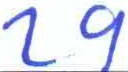 Nivel educativo : () Primaria   (    ) Secundaria   (    ) Bachillerato   (	enciatura    (     ) Otro:-------¿Por qué medio realizó usted la solicitud de visita?(   } Portal electrónico  ( VÍTeléfono   (   } Correo electrónico   (   } Presencial   (   } Oficio  (   } Otro:  	 _ Marque con una "X" el valor  que considere  conveniente  en cada  una de las preguntas, teniendo  en cuenta  su nivel de satisfacción  en relación con los siguientes aspectos del programa de visitas guiadas al INAOE:1.	La información para realizar el trámite de solicitud de visita fue:(   } Confusa y excesiva   (   ) Deficiente   (    ) Limitada   (   } Poco clara   (    } Clara y simple""""11.   ¿Al realizar)a visita hubo discriminació n en algún momento por parte del personal a cargo? (   ) Si ( VJ NoEn caso de que haya contestado afirmat ivamente a la pregunta anterior, puede señala r por favor la posible causa de  la discriminación:(    } Apariencia física   (   ) Sexo  (    } Etnia  (    } Edad  (   ) Otro:12.- ¿Sal 1fa usted, previamente a la vis ita, que este servicio no tiene costo?( v') Si	(	)No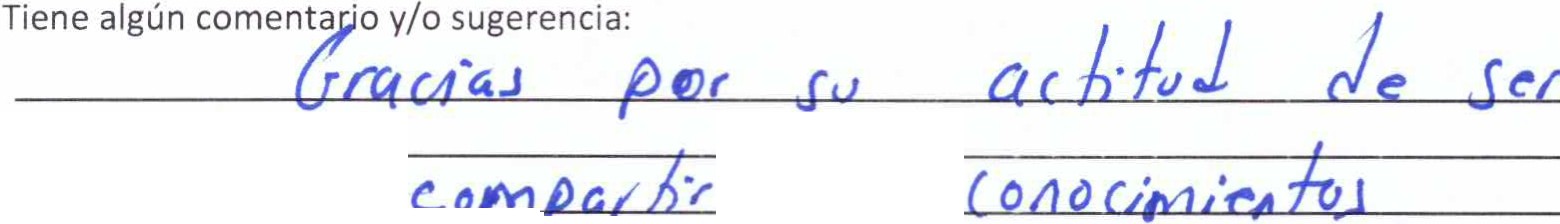 y	I	J CíJi Muchas gracias por su participación! vic /o 	l:':jl!Jt_ \	\---------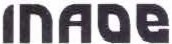 Programa Institucional de Visitas Guiadas Encuesta de SatisfacciónSolicitamos su apoyo para contestar esta encuesta, los resultados serán analizados y tomados como base para mejorar nuestro servicio.Número de alumnos:		40 	Fecha de visita:	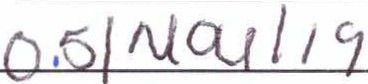 Nivel educativo: (    ) Primaria   (    ) Secundaria   ( A,) Bachillerato   (    ) Licenciatura   (    ) Otro:	_¿Por qué medio realizó usted la solicitud de visita?(   ) Portal electrónico  ( N Teléfono   (   ) Correo electrónico   (   ) Presencial   (   ) Oficio  (   ) Otro:	_Marque con una "X" el valor que considere conveniente en cada una de las preguntas, teniendo en cuenta su nivel de satisfacción en relación con los siguientes aspectos del programa de visitas guiadas al INAOE:l.	La información para realizar el trámite de solicitud de visita fue:(    ) Confusa y excesiva   (    ) Deficiente   (    ) Limitada   (    ) Poco clara   (	Clara y simple11.   ¿Al realizar la visita hubo discriminación en algún momento por parte del personal a cargo? (   ) Si  ( \ ) NoEn caso de que haya contestado afirmativamente a la pregunta anterior, puede señalar por favor la posible causa de la discriminación :(    ) Apariencia física   (   ) Sexo   (   ) Etnia   (    ) Edad   (   ) Otro:12.- ¿Sabía usted, previamente a la visita, que este servicio no tiene costo? (   ) Si	(	)NoTiene algún comentario y/o sugerencia:	. j·"IY(v'1	Bo-sM	éXPL IC==> Clo''-1 /  B ot::"-'	-rE0 l l óA.f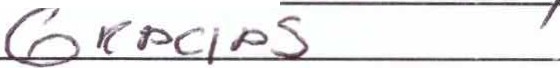 iMuchas gracias por su participación!Programa Institucional de Visitas Guiadas Encuesta de Satisfacción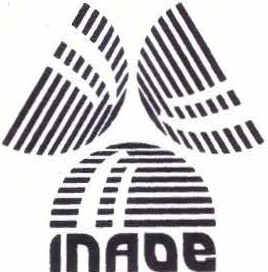 Solicitamos su apoyo para contestar esta encuesta, los resultados serán analizados y tomados como base para mejorar nuestro servicio.Número de alumnos :		 	 Fecha  de visita :	1 }  J JJ 00  ) 1 4Nivel educativo : (   ) Primaria  (   ) Secundaria  ('-¡Q Bachillerato  (   ) Licenciatura  (   ) Otro:_-----­¿Por qué medio realizó usted la solicitud de visita?t-A.Portal electrónico (  ) Teléfono  (  ) Correo electrónico  (  ) Presencial  (  ) Ofiio (  ) Otro: -------- Marque con una "X" el valor que considere conveniente en cada una de las preguntas, teniendo en cuenta su nivel de satisfacción en relación con los siguientes aspectos del programa de visitas guiadas al INAOE:l.	La información para realizar el trámite de solicitud de visita fue:(   ) Confusa y excesiva  (   ) Deficiente  (   ) Limitada	Poco clara  (   ) Clara y simple11.   ¿Al realizar la visita hubo discriminación en algún momento por parte del personal a cargo? (  ) Si t-{J NoEn caso de que haya contestado afirmativamente a la pregunta anterior, puede señalar por favor la posible causa de la discriminación :(   ) Apariencia física   (   ) Sexo  (   ) Etnia  (   ) Edad  (   ) Otro:12 .- ¿Sabía usted, previamente a la visita, que este servicio no tiene costo?) Si	(	)No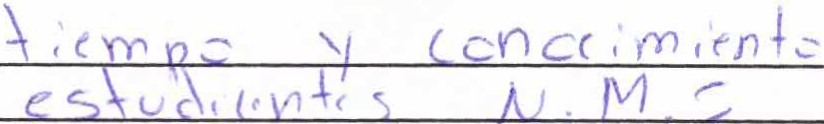 ¡Muchas gracias por su participación!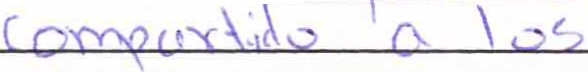 Departamento de Difusión CientíficaInstituto Nacional de Astrofísica, Óptica y Electrónical:':jfJJ!\	\------lnADB	Programa Instituc ional de Visitas GuiadasEncuesta de Satisfacció nSolicitamos su apoyo para contestar esta encuesta, los resultados serán ana lizados y tomados como base para mejorar nuestro servicio.Número de alumnos :	 	 Fecha  de vis ita :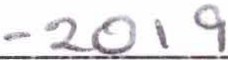 Nivel educativo: (    ) Primaria   (    ) Secundaria   (    ) Bachillerato   ( Wicenciatura   (    ) Otro:	_¿Por qué medio realizó usted la solicitud de visit a ?(	rtal electrónico  (   ) Teléfono   (   ) Correo electrónico   (   ) Presencial   (   ) Oficio  (   ) Otro:	_Marque con una "X" el valor que considere conveniente en cada una de las preguntas, teniendo en cuenta su nivel de satisfacción en relación con los siguientes aspectos del programa de visit s guiadas al INAOE:1.	La información para realizar el trámite de solicitud de visita fue:(    ) Confusa y excesiva   (    ) Deficiente   (    ) Limitada   (    ) Poco c lara   (>() Clara y simple11.    ¿Al realizar la visita hubo discriminación en algún momE?nto por parte del personal a cargo? (   ) Si   (){' ) NoEn caso de que haya contestado afirmativamente a la pregunta anterior, puede señalar por favor  la posible causa de  la discriminación:(    ) Apariencia física   (   ) Sexo   (   ) Etnia   (    ) Edad  (   ) Otro:12.- ¿Sabía usted, previamente a la visita, que este servicio no tiene costo?C'f l Si	(	)NoTiene algún comentario y/o suger encia:i Muchas gracias por su participación !O¡Jl'-\ \-----------1n-A-ae	Programa Institucional de Visitas Guiadas Encuesta de Satisfacció nSolicitamos su apoyo para contestar esta encuesta, los resultados serán analiz ados y tomados como base para mejorar nuestro servicio.Número  de alumnos :		 	 Fecha  de visita:	f 5- No¡) - l 9Nivel educativo: (    ) Primaria   (    ) Secundaria   (	Bachillerato   (    ) Licenciatura   (    ) Otro:	_¿Por qué medio realizó usted la solicitud de vis ita?(   ) Portal electrónico  ('-¡!) Teléfono   (   ) Correo electrón ico   (   ) Presencial  (   ) Oficio  (   ) Otro:	_Marque con una "X" el valor que considere conveniente en cada una de las preguntas, teniendo en cuenta su nivel de satisfacción en relación con los siguientes aspectos del programa de visitas guiadas al INAOE:l.	La información para realizar el trámite de solicitud de visita fue:(    ) Confusa y excesiva   (   ) Deficiente   (    ) Limitada   (   ) Poco clara	Clara y simple11.    ¿Al realizar la visita hubo discriminación en a lgún momento por parte del personal a cargo? (  ) Si 'f:{J) NoEn caso de que haya contestado afirmativame nte a la pregunta anterior, puede señalar por favor la posible causa de la discriminación:(    ) Apariencia física   (   ) Sexo   (    ) Etnia   (    ) Edad   (   ) Otro:12.- ¿Sabía usted, previamente a la visita, que este servicio no tiene costo?('{j Si	(	)NoTiene algún comentario y/o sugerencia :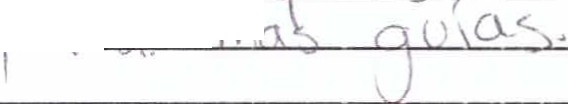 iMuchas gracias por su participación !,,	\\-- -----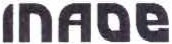 Programa Instituc ional de Visitas Guiadas Encuesta de Satisfacció nSolicitamos su apoyo para contestar esta encuesta, los resultados serán ana l izados y tomados como base para mejorar nuestro  servicio.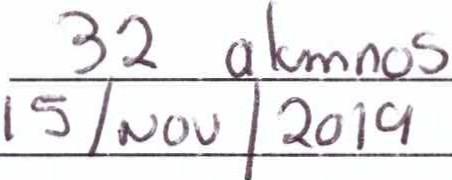 Número de alumnos: Fecha de visita :Nivel educativo : (    ) Primaria   (    ) Secundaria   (    ) Bachillerato   (    ) Licenciatura	)  Otro :-------¿Por qué medio realizó usted la solicitud de visita?(   ) Portal electrónico  (   ) Teléfono   (   ) Correo e lectrónico   (   ) Presencial   (   ) Oficio pe¡ Otro:	_Marque con una "X" el valor que considere conveniente en cada una de las preguntas, teniendo en cuenta su nivel de satisfacción en relación con los siguientes aspectos del programa de visitas guiadas al INAOE:l.	La información para realizar el trámite de solicitud de visita fue:(    ) Confusa y excesiva   (    ) Deficiente   (    ) Limitada   (    ) Poco clara   ( ()4.Clara y simple11.   ¿Al realizar la visita hubo discriminación en algún momento por parte del personal a cargo? (   ) Si  (4 NoEn caso de que haya contestado  afirmativame nte a la pregunta anter ior, puede señalar por favor  la posible causa de la discriminac ión:(   ) Apariencia física   (    ) Sexo   (   ) Etnia  (    ) Edad  (   ) Otro:12.- ¿Sabía usted, previamente a la visita, que este servicio no tiene costo?(	i	(	)No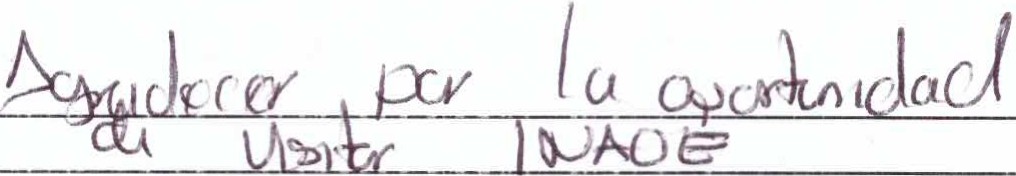 i Muchas gracias por su participación !Llec .	khlOCÜI'\iiJ:Jl'\ \--------lnAoe	Programa Institucional de Visitas GuiadasEncuesta de SatisfacciónSolicitamos su apoyo para contestar esta encuesta, los resultados serán analizados y tomados como base para mejorar nuestro servicio .Número de alumnos: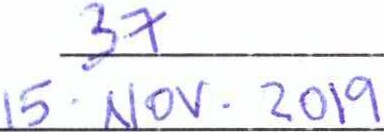 Fecha de visita:Nivel educativo: (    ) Primaria   (    ) Secundaria   (    ) Bachillerato   (X) Licenciatura   (    ) Otro:	_¿Por qué medio realizó usted la solicitud de visita?()[Portal electrónico  (   ) Teléfono   (   ) Correo electrónico   (   ) Presencial   (   ) Oficio  (   ) Otro:	_Marque con una "X" el valor que considere conveniente en cada una de las preguntas, teniendo en cuenta su nivel de satisfacción en relación con los siguientes aspectos del programa de visitas guiadas al INAOE:l.	La información para realizar el trámite de solicitud de visita fue:(    ) Confusa y excesiva   (    ) Deficiente   (    ) Limitada   (    ) Poco clara   {){Clara y simple11.    ¿Al realizar la visita  hubo discriminación  en algún momento por parte del personal a cargo? (   ) Si	NoEn caso de que haya contestado afirmativame nte a la pregunta anterior, puede señala r por favor la posible causade la discriminación :(    ) Apariencia física   (    ) Sexo  (   ) Etnia   (    ) Edad   (    ) Otro:12.- ¿Sabía usted, previamente a la visita, que este servicio no tiene costo? ()(}  Si	(	)NoTiene algún comentario y/o sugerencia: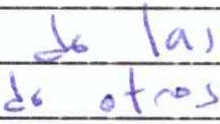 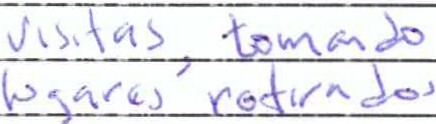 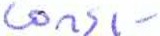 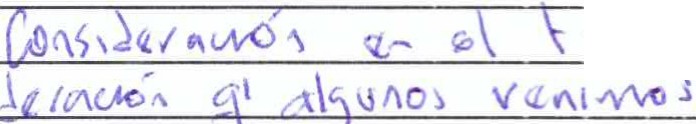 iMuchas gracias por su participación !Dl \ \- --------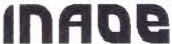 Programa Instituc ional de Visitas Guiadas Encuesta de SatisfacciónSolicitamos su apoyo para contestar esta encuesta, los resultados serán ana lizados y tomados como base para mejorar nuestro servicio .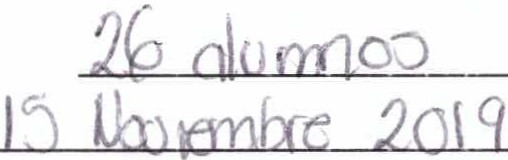 Número de alumnos : Fecha de visita :Nivel educativo: (    ) Primaria  (   ) Secundaria  (    ) Bachillerato  ()\) Licenciatura  (   ) Otro.·	_¿Por qué medio realizó usted la solicitud de vis ita?(   ) Portal electrónico  (   ) Teléfono   (   ) Correo electrón ico   (   ) Presencial   (   ) Oficio  (   ) Otro:	_Marque con una "X" el valor que considere conveniente en cada una de las preguntas, teniendo en cuenta su nivel de satisfacción en relación con los siguientes aspectos del programa de visitas guiadas al INAOE:l.	La información para realizar el trámite de solicitud de visita fue:(   ) Confusa y excesiva   (   ) Deficiente  (   ) Limitada   (    ) Poco clara   !X,l Clara y simple11.    ¿Al realizar la visita hubo discriminación en algún momento por parte del personal a cargo? (  ) Si ("j-..) NoEn caso de que haya contestado afirmativame nte a la pregunta anterior, puede señalar por favor la posible causa de la discriminac ión:(   ) Apariencia física   (   ) Sexo   (   ) Etnia   (    ) Edad   (   ) Otro:12 .- ¿Sabía usted, previamente a la visita, que este servicio no tiene costo?C'f.J Si	(	)NoTiene algún comentario y/o sugerencia :·] °' \ W'r . t"co bcir	u ffiH dcmrj	. 1eiraClowfi1ke.)lflj1/''::Jl!Jt_\	\----------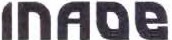 Programa Institucional de Visitas Guiadas Encuesta de Satisfacc iónSolicitamos su apoyo para contestar esta encuesta, los resultados serán analizados y tomados como base para mejorar nuestro servicio .Número de alumnos :		J Ó 	Fecha de visita :	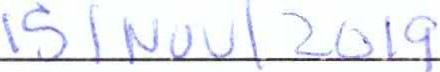 Nivel educativo : (    ) Primaria   (    ) Secundaria   (    ) Bachillerato   (    ) Lice  ciatura   (    ) Otro:    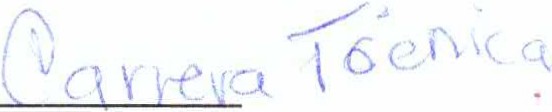 ¿Por qué medio realizó usted Ja solicitud de visita?) Portal electrónico  (   ) Teléfono   (   ) Correo electrónico   (   ) Presencial   (   ) Oficio  (   ) Otro:	_Marque con una "X" el valor que considere conveniente en cada una de las preguntas, teniendo en cuenta su nivel de satisfacción en relación con los siguientes aspectos del programa de visitas guiadas al INAOE:l.	La información para realizar el trámite de solicitud de visita fue :(   ) Confusa y excesiva   (   ) Deficiente   (    ) Limitada   (    ) Poco clara   (JJ Clara y simple11.   ¿Al realizar la visita hubo discriminación en algún momento por parte del personal a cargo? (   ) Si  ( }¡ NoEn caso de que haya contestado afirmativamente a la pregunta anterior, puede señalar por favor  la posible causa de la discriminac ión:(   ) Apariencia f ísica   (   ) Sexo  (   ) Etnia  (   ) Edad   (   ) Otro:12 .- ¿Sabía usted, previamente a la visita, que este servicio no tiene costo?(t' ) Si	(	)NoTiene algún comentario y/o suger encia:!i!J't'_::i\\	\---------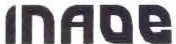 Programa Institucional de Visitas Guiadas Encuesta de Satisfacci ,nSolicitamos su apoyo para contestar esta encuesta, los resultados serán analizados y tomados como base para mejorar nuestro servicio.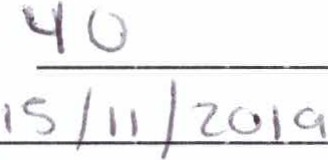 Número de alumnos : Fecha de visita:Nivel educativo: (    ) Primaria   (    ) Secundaria   (/) Bachillerato   (    ) Lice  c iatura   (    ) Otro:	_¿Por qué medio realizó usted la solicitud de visita?( A Portal electrónico  (   ) Teléfono   (   ) Correo electrón ico   (   ) Presencial  (   ) Oficio  (   ) Otro:	_Marque con una "X" el valor que considere conveniente en cada una de las preguntas, teniendo en cuenta su nivel de satisfacción en relación con los siguientes aspectos del programa de visit  s guiadas al INAOE:l.	La información para realizar el trámite de solicitud de visita fue:(    ) Confusa y excesiva   (    ) Deficiente   (    ) Limitada   (    ) Poco clara   ( )() Clara y s imple11.    ¿Al realizar la visita  hubo discriminación  en algún momento por parte del personal a cargo? (    ) Si   (X:) NoEn caso de que haya contestado afirmativamente a la pregunta anter ior, puede señala r por favor la posible causa de la discriminación:(    ) Apariencia física   (    ) Sexo   (   ) Etnia   (   ) Edad   (   ) Otro:12.- ¿Sabía usted, previamente a la vis ita, que este servicio no tiene costo? ( )() Si	(	)NoTiene algún comentario y/o suyerenc ia: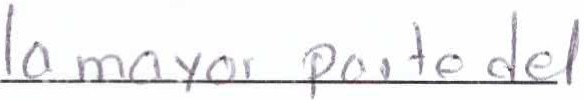 ea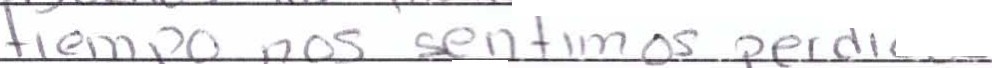 !JiJ:t_ \	\---------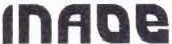 Programa Institucional de Visitas Guiadas Encuesta de SatisfacciónSolicitamos su apoyo para contestar esta encuesta, los resultados serán analizados y tomados como base para mejorar nuestro servicio.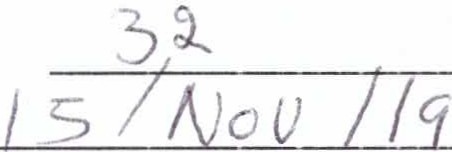 Número de alumnos : Fecha de visita:Nivel educativo: (    ) Primaria   (    ) Secunda ria   (    ) Bachillerato   (    ) Licenciatura	Otro:	_¿Por qué medio realizó usted la solicitud de vis ita?(   ) Portal electrónico  ()LlTeléfono   (   ) Correo electrón ico   (   ) Presencial  (   ) Oficio  (   ) Otro:  	 _ Marque con una "X" el valor  que considere conven iente en cada  una de las preguntas, teniendo  en cuenta  su nivel de satisfacción  en relación con los siguientes aspectos del progra ma de visit   s guiadas al INAOE:l.	La información para realizar el trámite de solicitud de visita fue:(    ) Confusa y excesiva   (   ) Deficiente   (    ) Limitada   (    ) Poco clara   (/<) Clara y simple11.    ¿Al realizar la visita hubo discriminación en algún momento por parte del personal a cargo? (   ) Si  (°'H- NoEn caso de que haya contestado  afirmat ivamente a la pregunta anterior, puede señalar por favor  la posible causade la discriminac ión:(    ) Apariencia física   (   ) Sexo   (   ) Etnia   (   ) Edad   (    ) Otro:12 .- ¿Sabía usted, previamente a la visita, que este servicio no tiene costo?Si	(	)NoTiene  algún comentar io y/o suger encia:l:,\	\---------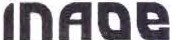 Programa Institucional de Visitas Guiadas Encuesta de Satisfacc iónSolicitamos su apoyo para contestar esta encuesta, los resultados serán ana lizados y tomados como base para mejorar nuestro servicio .Número de  alumnos :		 		 Fecha  de visita:	is I nCJJ	I .z o ¡qNivel educativo: (    ) Primaria   (    ) Secundaria   (    ) Bachillerato   ( -\'.) Licenciatura   (    ) Otro:-------¿Por qué medio realizó usted la solicitud de visita?h<l Portal electrónico  (   ) Teléfono   (   ) Correo electrónico   (   ) Presencial  (   ) Oficio  (   ) Otro:	_Marque con una "X" el valor que considere conveniente en cada una de las preguntas, te  iendo en cuenta su nivel de satisfacción en relación con los siguientes aspectos del programa de visit s guiadas al INAOE:l.	La información para realizar el trámite de solicitud de visita fue:(    ) Confusa y excesiva   (    ) Deficiente   (    ) Limitada   (    ) Poco clara   (X) Clara y simple11.     ¿Al realizar la visita hubo discriminación en algún momento por parte del personal a cargo? (    ) Si   ()<) NoEn caso de que haya contestado afirmativa mente a la pregunta anterior, puede seña lar por favor la posible causa de la discriminación :(    ) Apariencia física   (   ) Sexo   (   ) Etnia   (   ) Edad   (   ) Otro:·,:	\----------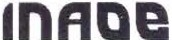 Programa Instituc ional de Visitas Guiadas Encuesta de SatisfacciónSolicitamos su apoyo para contestar esta encuesta, los resultados serán ana lizados y tomados como base para mejorar nuestro servicio.Número de alumnos: 	31 	Fecha de visita :	15/ ;..l o v / / 1Nivel educativo : (    ) Primaria   (    ) Secundaria   (    ) Bachillerato   ( t.-f'(icenciatura   (    ) Otro:	_¿Por qué medio realizó usted la solicitud de visita?(  ) Portal electrónico  (  ) Teléfono  (  ) Correo electrónico  (  ) Presencial  ('1'Üficio  (  ) Otro:	_Marque con una "X" el valor que considere conveniente en cada una de las preguntas, teniendo en cuenta su nivel de satisfacción en relación con los siguientes aspectos del programa de visitas guiadas al INAOE:l.	La información para realizar el trámite de solicitud de visita fue:(    ) Confusa y excesiva   (    ) Deficiente   (    ) Limitada   (    ) Poco clara   (!/) Clara y simple11.   ¿Al realizar la visita hubo discriminación en algún momento por parte del personal a cargo? (   ) Si   (.,() NoEn caso de que haya contestado afirmativa mente a la pregunta anterior, puede señalar por favor la posible causa de la discriminación :(   ) Apariencia física   (    ) Sexo   (   ) Etnia   (   ) Edad   (    ) Otro:12.- ¿Sa	usted, previamente a la v isita, que este servicio no tiene costo?DIÍJ!_ \\	\-------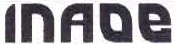 ---Programa Institucional de Visitas Guiadas!Encuesta de SatisfacciónSolicitamos su apoyo para contestar esta encuesta, los resultados serán ana lizados y tomados como base para mejorar nuestro servicio.Númem de ,,m,	Cflj J @, r !a.vpí 11.;, (}CI (p rFecha de v1s1ta:	{ Ji LJJ/_cJ\; l J {J - CJNivel educativo : (    ) Primaria   (    ) Secundaria   (    ) Bachillerato   (    ) Licenciatura	) Otro:	_¿Por qué medio realizó usted la solicitud de visita?(   ) Portal electrónico  (X.Í Teléfono  (   ) Correo electrónico  (   ) Presencial  (   ) Oficio  (   ) Otro: -------- Marque con una "X" el valor que considere conveniente en cada una de las preguntas, teniendo en cuenta su nivel de satisfacción en relación con los siguientes aspectos del programa de visit  s guiadas al INAOE:l.	La información para realizar el trámite de solicitud de visita fue:(    ) Confusa y excesiva   (   ) Deficiente   (    ) Limitada   (   ) Poco clara   ()(j Clara y simpleAspectos a evaluarA.- Satisfactorio	B.- Bueno	C.- Regular	D.- Malo	E.- Insatisfactor io11.    ¿Al realizar la visita hubo discriminación en algún momento por parte del personal a cargo? (   ) Si  (f-.l_ NoEn caso de que haya contestado afirmativame nte a la pregunta anterior, puede señalar por favor la posible causa de la discriminación:(    ) Apariencia física   (    ) Sexo   (    ) Etnia   (    ) Edad   (    ) Otro:12.- ¿Sabía usted, previamente a la visita, que este servicio no tiene costo? (   ) Si	(	NoTiene algún comentario y/o suge rencia:l:l\\ \--------lnAoe	Programa Instituc ional de Visitas GuiadasEncuesta de Satisfacc iónSolicitamos su apoyo para contestar esta encuesta, los resultados serán analizados y tomados como base para mejorar nuestro servicio.Número de alumnos : Fecha de visita: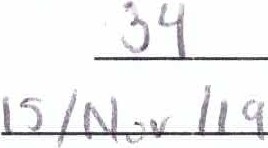 Nivel educativo: (    ) Primaria   (    ) Secundaria   (    ) Bachillerato   (	icenciatura    (     ) Otro:-------¿Por qué medio realizó usted la solicitud de visit a?( vfPortal electrónico  (   ) Teléfono   (   ) Correo electrón ico   (   ) Presencia l   (   ) Oficio  (   ) Otro:	_Marque con una "X" el valor que considere conveniente en cada una de las preguntas, teniendo en cuenta su nivel de satisfacción en relación con los siguientes aspectos del programa de visitas guiadas al INAOE:l.	La información para realizar el trámite de solicitud de visita fue:(    ) Confusa y excesiva   (    ) Deficiente   (    ) Limitada   (    ) Poco clar a   ( v{c:1ara y simple11.    ¿Al realizar la visita  hubo discriminación  en algún momento por parte del personal a cargo? (    ) Si   ( ,.,-fNoEn caso de que haya contestado afirmativame nte a la pregunta anter ior, puede señalar por favor la posible causa de la discriminación :(    ) Apariencia física   (    ) Sexo   (    ) Etnia   (   ) Edad   (   ) Otro:12.- ¿Sabía ustereviamente a la visita, que este servicio no tiene costo? (   ) Si	( ' )NoTien;rlgún comentario y/o suger encia : 	1'1 no....l!iJ:t_ \	\- -------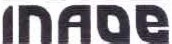 Programa Institucional de Visitas Guiadas Encuesta de SatisfacciónSolicitamos su apoyo para contestar esta encuesta, los resultados serán analizados y tomados como base para mejorar nuestro servicio .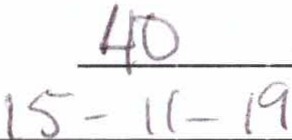 Número de alumnos : Fecha de visita :Nivel educativo : (   ) Primaria  (    ) Sec undaria  (0Bachillerato  (    ) Licenciatura  (   ) Otro:	_¿Por qué medio realizó usted la solic itud de visita?( 0'Portal electrónico  (   ) Teléfono   (   ) Correo e lectrónico   (   ) Presencial   (   ) Oficio  (   ) Otro:	_Marque con una "X" el valor que consider e conveniente en cada una de las preguntas, te  iendo en cuenta su nivel de satisfacción en relación con los siguientes aspectos del programa de visitas guiadas al INAOE:l.	La información para realizar el trámite de solicitud de visita f ue:(   ) Confusa y excesiva   (    ) Deficiente   (    ) Limitada  (    ) Poco clara  ( VÍClara y simple11.    ¿Al realizar la visita hubo discriminación en algún momento por parte del personal a cargo? (  ) Si ( ¡...1-NoEn caso de que haya contestado afirmativamente a la pregunta anterior, puede señala r por favor la posible causa de la discrim inación:(   ) Apariencia fís ica  (   ) Sexo   (   ) Etnia   (   ) Edad   (    ) Otro:12.- ¿Sabía usted, previamente a la visita, que este se rvicio no tiene costo?(ufSi	(	)No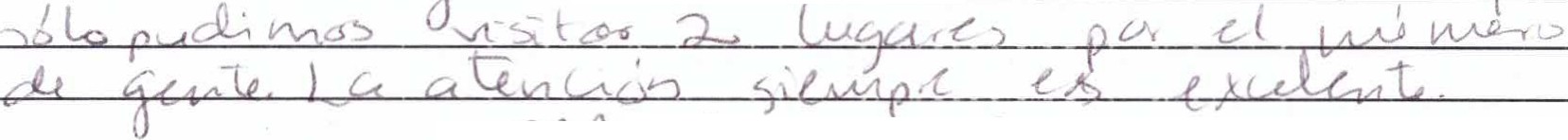 i Muchas gracias por su participación !	-	J$lJ:t_\	\---------1nAae	Programa Instituc ional de Visitas Guiadas!Encuesta de SatisfacciónSolicitamos su apoyo para contestar esta encuest a, los resultados serán ana lizados y tomados como base para mejorar nuestro servicio .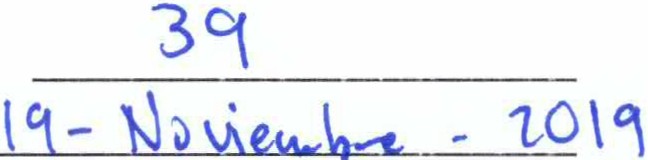 Número de alumnos : Fecha de visita :Nivel educat ivo : (    ) Primaria   (    ) Sec undaria   (    ) Bachillerato   (	icenciatura    (     ) Otro:-------¿Por qué medio realizó usted la solicitud de visita?(V)' Portal electrónico  (   ) Teléfono   (   ) Correo electrónico   (   ) Presencial  (   ) Oficio  (   ) Otro: _	_Marque con una "X" el valor que considere conven iente en cada una de las preguntas, teniendo en cuenta su nivel de satisfacción en relación con los siguientes aspectos del programa de visitas guiadas al INAOE:l.	La información para realizar el trá mite de solicitud de visita fue:(   ) Confusa y excesiva   (   ) Deficiente   (    ) Limitada   (   ) Poco clara	Clara y simple11.    ¿Al realizar la visita hubo discriminación en algún momento por parte del personal a cargo? (    ) Si   ( )(} NoEn caso áe que haya contestado afirm ativa mente a la pregunta anterior, puede señalar por favor la posible causa de  la discriminación:(   ) Apar iencia física   (    ) Sexo   (    ) Etnia   (    ) Edad   (   ) Otro:12.- ¿Sabía usted, previamente a la vis ita, que este servic io no tiene costo?) Si	(	)NoTiene algún comentar io y/o sugerencia: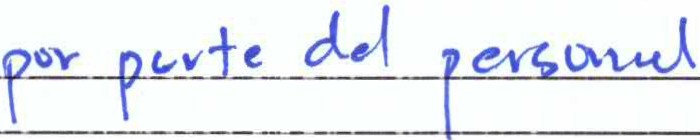 €r:: el'.. \ , "--( !.	e )r;p \ \ '"'l""'¡//,''-\	\---------lnAaa	Programa Institucional de Visitas GuiadasEncuesta de Satisfacc iónSolicitamos su apoyo para contestar esta encuesta, los resultados serán ana liz ados y tomados como base para mejorar nuestro servicio.Número de alumnos :   Fecha de visita :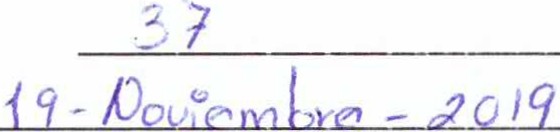 Nivel educativo: (    ) Primaria   (    ) Secundaria   (    ) Bachillerato   (¡/'Í Licenciatura   (    ) Otro:-------¿Por qué medio realizó usted la solicitud de visita?("1Portal electrónico  (   ) Teléfono   (   ) Correo electrónico   (   ) Presencial   (   ) Oficio  (   ) Otro:	_Marque con una "X" el valor que considere conveniente en cada una de las preguntas, teniendo en cuenta su nivel de satisfacción en relación con los siguientes aspectos del programa de visitas guiadas al INAOE:1.	La información para realizar el trámite de solicitud de visita fue:(   ) Confusa y excesiva   (    ) Deficiente   (    ) Limitada   (    ) Poco clara   (	Clara y simple11.    ¿Al realizar la visita hubo discriminación en algún momento por parte del personal a cargo? (    ) Si   {)( ) NoEn caso de que haya contestado  afirmativame nte a la pregunta anterior, puede señalar por favor  la posible causa de  la discriminación :(    ) Aparienc ia física   (   ) Sexo  (   ) Etnia   (    ) Edad  (    ) Otro:12.- ¿Sabía usted, previamente a la visita, que est e servicio no tiene costo? ()() Si	(	)No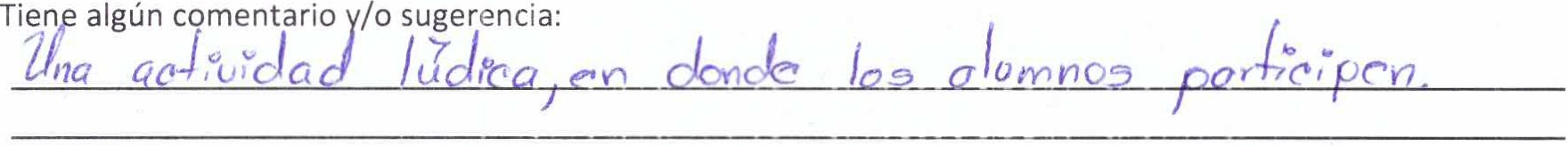 ¡j/.'\	\------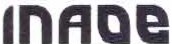 Programa Institucional d  Visitas GuiadasEncuesta de SatisfacciónSolicitamos su apoyo para contestar esta encuesta, los resultados serán analizados y tomados como base para mejorar nuestro servicio.Número de alumnos :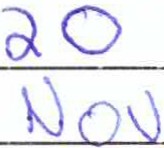 Fecha de visita:Nivel educativo: (    ) Primaria   (    ) Secundaria	) Bachillerato  i>(.¡ Licenciatura  (   ) Otro:	_¿Por qué medio realizó usted la solicitud de visit a?(   ) Portal electrónico  (   ) Teléfono   {)(Correo electrónico   (   ) Presencial   (   ) Oficio  (   ) Otro:	_Marque con una "X" el valor que considere conveniente en cada una de las preguntas, teniendo en cuenta su nivel de satisfacción en relación con los siguientes aspectos del programa de visitas guiadas al INAOE:l.	La información para realizar el trámite de solicitud de visita fue:(   ) Confusa y excesiva   (   ) Deficiente  (   ) Limitada  (   ) Poco clara  ('X}_ Clara y simple11.    ¿Al realizar la visita hubo discriminación en algún momento por parte del personal a cargo? ( ) Si \'/J_ NoEn caso de que haya contestado afirmativa mente a la pregunta a   ter ior, puede seña lar por favor la posible causa de  la discriminación:(   ) Aparienc ia f ísica  (   ) Sexo  (   ) Etnia   (   ) Edad   (    ) Otro:12.- ¿Sabía usted, previamente a la visita, que este servicio no tiene costo?t/J_ Si	(	)NoTiene algún com   tario y/o sugerencia  C \.	'2	Q	.	Q   r('I\	\( \'J\c!S'eá \(' )!2 2fQ	fi¡/ '':jl!Jt_ \	\----------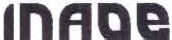 Programa Instituc ional de Visitas Guiadas Encuesta de SatisfacciónSolicitamos su apoyo para contestar esta encuesta, los resultados serán analizados y tomados como base para mejorar nuestro servicio .Número de alumnos :Fecha de visita:	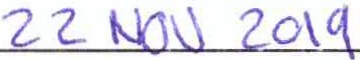 Nivel educativo: ()4 Primaria   (   ) Secundaria   (    ) Bachillerato  (;><l Lice  ciatura   (    ) Otro: f>0...s  6'¿Por qué medio realizó usted la solicitud de visita?(   ) Portal electrónico  (   ) Teléfono   (   ) Correo e lectrónico   tA.presencial   (   ) Oficio  (   ) Otro:	_Marque con una "X" el valor  que considere conveniente en cada  una de las preguntas, te    iendo en cuenta su nivel de satisfacción en relación con los siguientes aspectos del programa de visitas guiadas al 1   AOE:1.	La información para realizar el trámite de solicitud de visita fue:(    ) Confusa y excesiva   (    ) Deficiente   (    ) Limitada   (    ) Poco clara )/\) Clara y simple11.  ¿Al realizar la visita hubo discriminación en algún momento por pa rte del personal a cargo? (   ) Si  (>(¡ NoEn caso de que haya contestado af irmativamente a la pregunta anterior, puede señalar por favor la posible causa de la discriminación:(   ) Apariencia física   (   ) Sexo  (   ) Etnia   (    ) Edad   (    ) Otro:	t-..J -f\12.- ¿Sabía usted, previamente a la visita, que este servicio no tiene costo? (   ) Si	()<')NoTiene algún comentario y/o sugerencia: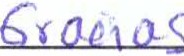 i:,l!Jl\\	\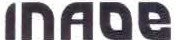 Programa Institucional de Visitas Guiadas Encuesta de SatisfacciónSolicitamos su apoyo para contestar esta encuesta, los resultados serán analizados y tomados como base para mejorar nuestro servicio.Número de alumnos :Fecha  de visita :	21/ 1 / / -Z o 1Nivel educativo: (    ) Primaria   (    ) Secundaria   (    ) Bachillerato   (	icenciatura   (    ) Otro-:------¿Por qué medio realizó usted la solicitud de visita?(./Portal electrónico  (   ) Teléfono   (   ) Correo electrónico   (   ) Presencial   (   ) Oficio  (   ) Otro :	_Marque con una "X" el valor que considere conveniente en cada una de las preguntas, teniendo en cuenta su nivel de satisfacción en relación con los siguientes aspectos del programa de visitas guiadas al INAOE:l.	La información para realizar el trámite de solicitud de visita fue:(    ) Confusa y excesiva   (   ) Deficiente  (   ) Limitada   (    ) Poco clara   ( X l Clara y simple11.    ¿Al realizar la visita hubo discriminació n en algún momento por parte del personal a cargo? (    ) Si   (?() No'V- .En caso de que haya contestado afirmat ivamente a la pregunta anterior , puede señalar  por favor  la posible causa de la discriminación :(    ) Aparienc ia física   (   ) Sexo   (    ) Etnia   (   ) Edad  (   ) Otro:12.- ¿Sabía usted, previamente a la visita, que este servicio  no tiene costo? ( 'X,) Si	(	)NoTiene  algún comentario y/o sugerencia :¡$Jl	\------	--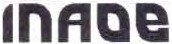 Programa Institucional de Visitas GuiadasEncuesta de Satisfacció nSolicitamos su apoyo para contestar esta encuesta, los resultados serán analizados y tomados como base para mejorar nuestro servicio.Número de alumnos : Fecha de visita: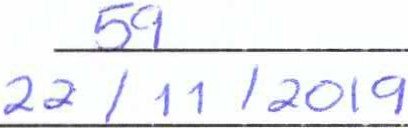 Nivel educativo: (     ) Primaria   (     ) Secundaria    (    ) Bachillerato   (V)Licenciatura   (    ) Otro:-------¿Por qué medio realizó usted la solicitud de visita?(   ) Portal electrónico  ('jv Teléfono   (   ) Correo electrón ico   (   ) Presencial   (   ) Oficio  (   ) Otro:  	 _ Marque con una "X" el valor  que considere conveniente  en cada  una de las preguntas, teniendo  en cuenta  su nivel de satisfacción  en relación con los siguientes aspectos del programa de visitas guiadas al INAOE:l.	La información para realizar el trámite de solicitud de visita fue:(   ) Confusa y excesiva   (   ) Deficiente  (   ) Limitada  (   ) Poco clara   (,XÍ Clara y simple¿Al realizar la visita hubo discriminación  en algún momento por parte del personal a cargo? (   ) Si  ( )() NoEn caso de que haya contestado afirmativame  te a la pregunta anterior, puede seña lar por favor la posible causa de la discriminación:(    ) Apariencia física   (   ) Sexo   (    ) Etnia   (    ) Edad   (   ) Otro:12.- ¿Sabía usted, previamente a la visita, que este servicio no tiene coto?( /J Si	(	)No	·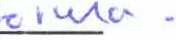 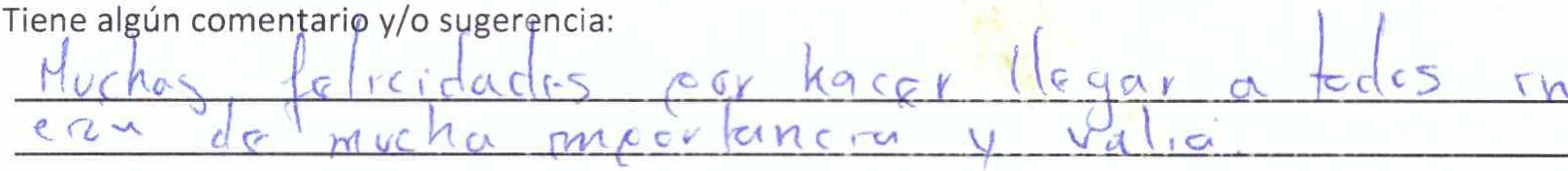 fi' ':j$Jt'-\	\-----------1n-A-oa	Programa Institucional de Visitas Guiadas Encuesta de SatisfacciónSolicitamos su apoyo para contestar esta encuesta, los resultados serán ana lizados y tomados como base para mejorar nuestro servicio.Número de alumnos: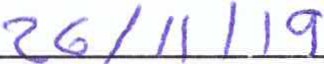 Fecha de visita: 	L/ 3 	Nivel educativo: (    ) Primaria   (    ) Secundaria   (X l Bachillerato   (    ) Licenciatura   (    ) Otro:	_¿Por qué medio realizó usted la solicitud de visita?_!X} Portal electrónico  (   ) Teléfono  (   ) Correo electrón ico  (   ) Presenc ial  (   ) Oficio (   ) otro:	_Marque con una "X" el valor que considere conveniente en cada una de las preguntas, teniendo en cuenta su nivel de satisfacción en relación con los siguientes aspectos del program   de visitas guiadas al 1  AOE:l.	La información para realizar el trámite de solicitud de visita fue:(    ) Confusa y excesiva   (    ) Deficiente   (    ) Limitada   (    ) Poco clara   !X lClara y simpleAspectos a evaluar	Nivel de satisfacciónA.-  Satisfactorio	B.- Bueno	C.- Regular	D.-  Malo	E.-  Insatisfactorio	A	B	e	D	EEl proceso de solicitud fue	XLos tiempos de respuesta a la solicitud de visita fue :	'ÍCómo considera el tiempo asignado en cada una de las actividades :	'J...Los contenidos académicos de las conferencias y/o charlas escuchadas en las distintasáreas  fueron:	XLas instalaciones o medios donde  le atendieron son:	Y.Si tuvo problemas, dudas o inquietudes, se le mostró un sincero interés en resolverlos:	V8.	El trato que recibió por parte de los servidor es públicos que le atendieron fue:	xEl número de personas que atienden es suficiente para da r servicio a los interesados es:	VEn términos generales considera que el servicio  recibido fue :	x¿Al realizar la visita hubo discriminación en algún momento por parte del personal a cargo? (  ) Si  ( _X' ) NoEn caso de que haya contestado afirmativame nte a la pregunta a nterior, puede señala r por favor  la posible causa de la discriminación :(   ) Apariencia física   (    ) Sexo   (   ) Etnia  (   ) Edad  (    ) Otro :12 .- ¿Sabía usted, previamente a la visita, que este servicio no tiene costo? (j' ) Si	(	)NoTiene algún comentario y/o sugerencia: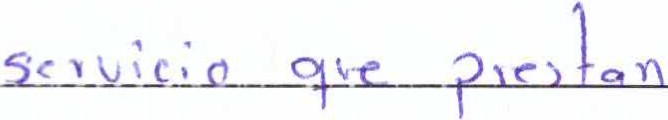 (\ , " · 1  1\SiC !\	Ce • )	e )	e krt" ll'•..js: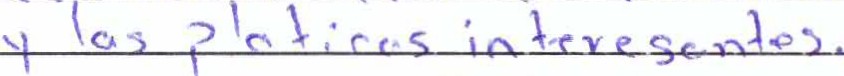 l:t,':.j	\--------rnADe	Programa Institucional de Visitas GuiadasEncuesta de SatisfacciónSolicitamos su apoyo para contestar esta encuesta, los resultados serán analizados y tomados como base para mejorar nuestro servicio.Número de alumnos :--e;- --------Fecha  de visita :	OJ - J) ) (, -' 10 / <JNivel educativo : (    ) Primaria   (    ) Secundaria   (    ) Bachillerato   ()<.) Licenciatura   (    ) Otro:	_¿Por qué medio realizó usted la solicitud de visita?(   ) Portal electrónico  {>') Teléfono   (   ) Correo electrónico   (   ) Presencial   (   ) Oficio  (   ) Otro:	_Marque con una "X" el valor que considere conveniente en cada una de las preguntas, teniendo en cuenta su nivel de satisfacción en relación con los siguientes aspectos del programa de visitas guiadas al INAOE:l.	La información para realizar el trámite de solicitud de visita fue:(    ) Confusa y excesiva   (   ) Deficiente  (    ) Limitada   (   ) Poco clara   (X') Clara y simple11.    ¿Al realizar la visita hubo discriminación en algún momento por parte del personal a cargo? (   ) Si   ()(.) NoEn caso de que haya contestado afirmat ivamente  a la pregunta anterior, puede señalar  por favor  la posible causa de  la discriminación:(   ) Apariencia física   (   ) Sexo  (   ) Etnia  (   ) Edad  (   ) Otro:12.- ¿Sabía usted, previamente a la visita, que este servicio no tiene costo? (:>(} Si	(	)NoTiene algún comentario y/ o sugerencia:,:,f!Jt \	\---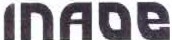 -------Programa Institucional de Visitas Guiadas Encuesta de SatisfacciónSolicitamos su apoyo para contestar esta encuesta, los resultados serán analizados y tomados como base para mejorar nuestro servicio.Número de alumnos :		 	 Fecha  de visita :	o ro / O ic / 20 1 9Nivel educativo: (    ) Primaria   (    ) Secundaria   (    ) Bachillerato   (    ) Licenciatura   (_)() Otro:	_¿Por qué medio realizó usted la solicitud de visita?KJ Portal electrónico  (   ) Teléfono   (   ) Correo electrónico   (   ) Presencial   (   ) Oficio  (  ) Otro:  	 _ Marque con una "X" el valor  que considere  conveniente  en cada  una de las preguntas, teniendo  en cuenta su nivel de satisfacción  en relación con los siguientes aspectos del programa de visitas guiadas al INAOE:l.	La información para realizar el trámite de solicitud de visita fue:(   ) Confusa y excesiva   (    ) Deficiente   (    ) Limitada   (   ) Poco clara	Clara y simple11.   ¿Al realizar la visita hubo discriminación en algún momento por parte del personal a cargo? (   ) Si  KlNoEn caso de que haya contestado afirmativamente  a la pregunta anterior, puede señalar por favor  la posible causa de  la discriminación:) Apariencia física   (   ) Sexo   (   ) Etnia  (    ) Edad   (   ) Otro:12.- ¿Sabía usted, previamente a la visita, que este servicio no tiene costo?(';(l Si	(	)No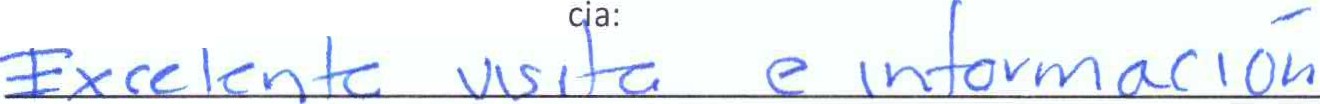 ,:l!#t_\	\- --------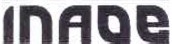 Programa Institucional de Visitas Guiadas Encuesta de SatisfacciónSolicitamos su apoyo para contestar esta encuesta, los resultados serán analizados y tomados como base para mejorar nuestro servicio .Número de  alumnos :		 	 Fecha  de visita :	1 O ,I 'r? ;e,/ 2 () 1 qNivel educativo : (    ) Primaria   (    ) Secundaria   ( .><') Bachillerato   (    ) Licenciatura   (   ) Otro:	_¿Por qué medio realizó usted la solicitud de visita?(   ) Portal electrónico  {X) Teléfono   {   ) Correo electrónico   {   ) Presencial   {   ) Oficio  {   ) Otro:	_Marque con una "X" el valor que considere conveniente en cada una de las preguntas, teniendo en cuenta su nivel de satisfacción en relación con los siguientes aspectos del programa de visitas guiadas al INAOE:l.	La información para realizar el trámite de solicitud de visita fue:{   ) Confusa y exces iva   (   ) Deficiente  {    ) Limitada  {    ) Poco c lara  \y) Clara y simple11.   ¿Al realizar la visita hubo discriminación en algún momento por parte del personal a cargo?{    ) Si   ({<) NoEn caso de que haya contestado afirmativamente a la pregunta a nterior, puede señalar por favor la posible causa de  la discriminación :{    ) Apariencia física   {    ) Sexo   {    ) Etnia   {    ) Edad   {    ) Otro:12 .- ¿Sabía usted, previamente a la visita, que este servicio no tiene costo?{ /() Si	{	)NoTiene algún comentario y/o suger encia:Aspectos  a evaluarA.-  Satisfactorio	B.- Bueno	C.- Regular	D.-  Malo	E.-  InsatisfactorioAspectos  a evaluarA.-  Satisfactorio	B.- Bueno	C.- Regular	D.-  Malo	E.-  InsatisfactorioNivel de satisfacciónNivel de satisfacciónNivel de satisfacciónNivel de satisfacciónNivel de satisfacciónAspectos  a evaluarA.-  Satisfactorio	B.- Bueno	C.- Regular	D.-  Malo	E.-  InsatisfactorioAspectos  a evaluarA.-  Satisfactorio	B.- Bueno	C.- Regular	D.-  Malo	E.-  InsatisfactorioABeDE2.El proceso de solicitud fueX3.Los tiempos de respuesta a la solicitud de visita fue:X4.Cómo considera el tiempo asignado en cada una de las actividades:X5.Los contenidos académicos de las conferencias y/o charlas escuchadas en las distintas áreas fueron:X.6.Las instalaciones o medios donde le atendieron son:><.7.Si tuvo problemas, dudas o inquietudes, se le mostró un sincero interés en resolverlos:X8.El trato que recibió por parte de los servidores públicos que le atendieron fue:X9.El número de personas que atienden es suficiente para dar servicio a los interesados es :X10.En términos generales considera que el servicio recibido fue:XAspectos a evaluarA.-  Satisfactorio	B.- Bueno	C.- Regular	D.- Malo	E.-  InsatisfactorioAspectos a evaluarA.-  Satisfactorio	B.- Bueno	C.- Regular	D.- Malo	E.-  InsatisfactorioNivel de satisfacciónNivel de satisfacciónNivel de satisfacciónNivel de satisfacciónNivel de satisfacciónAspectos a evaluarA.-  Satisfactorio	B.- Bueno	C.- Regular	D.- Malo	E.-  InsatisfactorioAspectos a evaluarA.-  Satisfactorio	B.- Bueno	C.- Regular	D.- Malo	E.-  InsatisfactorioABeDE2.El proceso de solicitud fue,,,..-3.Los tiempos de respuesta a la solicitud de visita fue:-V'/4.Cómo considera el tiempo asignado en cada una de las actividades:/'S.Los contenidos académicos de las conferencias y/o charlas escuchadas en las distintas áreas fueron:6.Las instalaciones o medios donde le atendieron son :./7.Si tuvo problemas, dudas o inquietudes, se le mostró un sincero interés en resolverlos:8.El trato que recibió por parte de los servidores públicos que le atendieron fue:v9.El número de personas que atienden es suficiente para dar servicio a los interesados es:/10.En términos generales considera que el servicio recibido fue:/Aspectos a evaluarA.- Satisfactorio	B.- Bueno	C.- Regular	D.- Malo	E.- InsatisfactorioAspectos a evaluarA.- Satisfactorio	B.- Bueno	C.- Regular	D.- Malo	E.- InsatisfactorioNivel de satisfacciónNivel de satisfacciónNivel de satisfacciónNivel de satisfacciónNivel de satisfacciónAspectos a evaluarA.- Satisfactorio	B.- Bueno	C.- Regular	D.- Malo	E.- InsatisfactorioAspectos a evaluarA.- Satisfactorio	B.- Bueno	C.- Regular	D.- Malo	E.- InsatisfactorioABeDE2 .El proceso de solicitud fuey-3.Los tiempos de respuesta a la solicitud de visita fue:r-4 .Cómo considera el tiempo asignado en cada una de las actividades:r5.Los contenidos académicos de las conferencias y/o charlas escuchadas en las distintas áreas fueron:y6.Las instalaciones o medios donde le atendieron son:y7 .Si tuvo problemas, dudas o inquietudes, se le mostró un sincero interés en resolverlos:/8.El trato que recibió por parte de los servidores públicos que le atendieron fue:	Y,._,.9.El número de personas que atienden es suficiente para dar servicio a los interesados es:10.En términos generales considera que el servicio recibido fue:/Aspectos a evaluarA.-  Satisfactorio	B.- Bueno	C.- Regular	D.-  Malo	E.- InsatisfactorioAspectos a evaluarA.-  Satisfactorio	B.- Bueno	C.- Regular	D.-  Malo	E.- InsatisfactorioNivel de satisfacciónNivel de satisfacciónNivel de satisfacciónNivel de satisfacciónNivel de satisfacciónNivel de satisfacciónAspectos a evaluarA.-  Satisfactorio	B.- Bueno	C.- Regular	D.-  Malo	E.- InsatisfactorioAspectos a evaluarA.-  Satisfactorio	B.- Bueno	C.- Regular	D.-  Malo	E.- InsatisfactorioABeDEE2 .El prqceso de solicitud fue/3.Los tiempos de respuesta a la solicitud de visita fue:/4 .Cómo considera el tiempo asignado en cada una de las actividades:¡/S.Los contenidos académicos de las conferencias y/o charlas escuchadas en las distintas áreas fueron :/6.Las instalaciones o medios donde le atendieron son :1 /....7.Si tuvo problemas, dudas o inquietudes, se le mostró un sincero interés en resolverlos :I/8.El trato que recibió por parte de los servidores públicos que le atendieron fue:/,/9.El número de personas que atienden es suficiente para dar servicio a los interesados es :/10.En términos generales considera que el servicio recibido fue:/Aspectos a evaluarA.-  Satisfactorio	B.- Bueno	C.- Regular	D.- Malo	E.-  InsatisfactorioAspectos a evaluarA.-  Satisfactorio	B.- Bueno	C.- Regular	D.- Malo	E.-  InsatisfactorioNivel de satisfacciónNivel de satisfacciónNivel de satisfacciónNivel de satisfacciónNivel de satisfacciónAspectos a evaluarA.-  Satisfactorio	B.- Bueno	C.- Regular	D.- Malo	E.-  InsatisfactorioAspectos a evaluarA.-  Satisfactorio	B.- Bueno	C.- Regular	D.- Malo	E.-  InsatisfactorioABeoE2.El proceso de solicitud fue><3.Los tiempos de respuesta a la solicitud de visita fue:4.Cómo considera el tiempo asignado en cada una de las actividades:X.s.Los contenidos académicos de las conferencias y/o charlas escuchadas en las distintas áreas fueron :-y:..6.Las instalaciones o medios donde le atendieron son :V7.Si tuvo problemas, dudas o inquietudes, se le mostró un sincero interés en resolverlos:>':8.El trato que recibió por parte de los servidores públicos que le atendieron fue:{'-9.El número de personas que atienden es suficiente para dar servicio a los interesados es:·¡<...10.En términos generales considera que el servicio recibido fue:·;GAspectos a evaluarA.- Satisfactorio	B.- Bueno	C.- Regular	D.- Malo	E.- InsatisfactorioAspectos a evaluarA.- Satisfactorio	B.- Bueno	C.- Regular	D.- Malo	E.- InsatisfactorioNivel de satisfacciónNivel de satisfacciónNivel de satisfacciónNivel de satisfacciónNivel de satisfacciónAspectos a evaluarA.- Satisfactorio	B.- Bueno	C.- Regular	D.- Malo	E.- InsatisfactorioAspectos a evaluarA.- Satisfactorio	B.- Bueno	C.- Regular	D.- Malo	E.- InsatisfactorioABeDE2.El proceso de solicitud fue-,(3.Los tiempos de respuesta a la solicitud de visita fue:X4.Cómo considera el tiempo asignado en cada una de las actividades:\(.S.Los contenidos académicos de las conferenc ias y/o charlas escuchadas en las distintas áreas fueron :)>(6.Las instalaciones o medios donde le atendieron son:;(7 .Si tuvo problemas, dudas o inquietudes, se le mostró un sincero interés en resolverlos:')(8.El trato que recibió por parte de los servidores públicos que le atendieron fue:)(9.El número de personas que atienden es suficiente para dar servicio a los interesados es:)410.En términos generales considera que el servicio recibido fue:;x:Aspectos a evaluarA.-  Satisfactorio	B.- Bueno	C.- Regular	D.-  Malo	E.-  InsatisfactorioAspectos a evaluarA.-  Satisfactorio	B.- Bueno	C.- Regular	D.-  Malo	E.-  InsatisfactorioNivel de satisfacciónNivel de satisfacciónNivel de satisfacciónNivel de satisfacciónNivel de satisfacciónNivel de satisfacciónAspectos a evaluarA.-  Satisfactorio	B.- Bueno	C.- Regular	D.-  Malo	E.-  InsatisfactorioAspectos a evaluarA.-  Satisfactorio	B.- Bueno	C.- Regular	D.-  Malo	E.-  InsatisfactorioABeDDE2.El proceso de solicitud fueX.3.Los tiempos de respuesta a la solicitud de visita fue :X4.Cómo considera el tiempo asignado en cada una de las actividades:,(.s.Los contenidos académicos de las conferencias y/o charlas escuchadas en las distintas áreas fueron:X6.Las instalaciones o medios donde le atendieron son:X7.Si tuvo  problemas, dudas o inquietudes, se le mostró un s incero interés en resolverlos:8.El trato que recibió por parte de los servidores públicos que le atendieron fue:'J(9.El número de personas que atienden es suficiente para dar servicio a los interesados es:X'10.En términos generales considera que el servicio recibido fue:XAspectos a evaluarA.- Satisfactorio	B.- Bueno	C.- Regular	D.- Malo	E.- InsatisfactorioAspectos a evaluarA.- Satisfactorio	B.- Bueno	C.- Regular	D.- Malo	E.- InsatisfactorioNivel de satisfacciónNivel de satisfacciónNivel de satisfacciónNivel de satisfacciónNivel de satisfacciónAspectos a evaluarA.- Satisfactorio	B.- Bueno	C.- Regular	D.- Malo	E.- InsatisfactorioAspectos a evaluarA.- Satisfactorio	B.- Bueno	C.- Regular	D.- Malo	E.- InsatisfactorioABeoE2.El proceso de solicitud fueX3.Los tiempos de respuesta a la solicitud de visita fue:4.Cómo considera el tiempo asignado en cada una de las actividades:5.Los contenidos académicos de las conferencias y/o charlas escuchadas en las distintas áreas fueron:I"6.Las instalaciones o medios donde le atendieron son:X7.Si tuvo problemas, dudas o inquietudes, se le mostró un sincero interés en resolverlos:X'8.El trato que recibió por parte de los servidores públicos que le atendieron fue:V9.El número de personas que atienden es suficiente para dar servicio a los interesados es:'/10.En términos generales considera que el servicio recibido fue:Aspectos a evaluarA.-  Satisfactorio	B.- Bueno	C.- Regular	D.- Malo	E.-   InsatisfactorioAspectos a evaluarA.-  Satisfactorio	B.- Bueno	C.- Regular	D.- Malo	E.-   InsatisfactorioNivel de satisfacciónNivel de satisfacciónNivel de satisfacciónNivel de satisfacciónNivel de satisfacciónAspectos a evaluarA.-  Satisfactorio	B.- Bueno	C.- Regular	D.- Malo	E.-   InsatisfactorioAspectos a evaluarA.-  Satisfactorio	B.- Bueno	C.- Regular	D.- Malo	E.-   InsatisfactorioABeDE2.El proceso de solicitud fueiX'3.Los tiempos de respuesta a la solicitud de visita fue:v4.Cómo considera el tiempo asignado en cada una de las actividades :l::x'S.Los contenidos académicos de las conferencias y/o charlas escuchadas en las distintasáreas fueron :lX6.Las instalaciones o medios donde le atendieron son:V7.Si tuvo problemas, dudas o inquietudes, se le mostró un sincero interés en resolverlos:l \l'8.El trato que recibió por parte de los servidores públicos que le atendieron fue:IX'9.El número de personas que atienden es suficiente para dar servicio a los interesados es :V10.En términos generales considera que el servicio recibido fue :><Aspectos a evaluarA.-  Satisfactorio	B.- Bueno	C.- Regular	D.- Malo	E.-  InsatisfactorioAspectos a evaluarA.-  Satisfactorio	B.- Bueno	C.- Regular	D.- Malo	E.-  InsatisfactorioAspectos a evaluarA.-  Satisfactorio	B.- Bueno	C.- Regular	D.- Malo	E.-  InsatisfactorioNivel de satisfacciónNivel de satisfacciónNivel de satisfacciónNivel de satisfacciónNivel de satisfacciónAspectos a evaluarA.-  Satisfactorio	B.- Bueno	C.- Regular	D.- Malo	E.-  InsatisfactorioAspectos a evaluarA.-  Satisfactorio	B.- Bueno	C.- Regular	D.- Malo	E.-  InsatisfactorioAspectos a evaluarA.-  Satisfactorio	B.- Bueno	C.- Regular	D.- Malo	E.-  InsatisfactorioABeoE2.El proceso de solicitud fueEl proceso de solicitud fueX3.Los tiempos de respuesta a la solicitud de visita fue:Los tiempos de respuesta a la solicitud de visita fue:X4 .Cómo considera el tiempo asignado en cada una de las actividades:Cómo considera el tiempo asignado en cada una de las actividades:X5.Los contenidos académicos de las conferencias y/o charlas escuchadas en las distintas áreas fueron:Los contenidos académicos de las conferencias y/o charlas escuchadas en las distintas áreas fueron:X6.Las instalaciones o medios donde le atendieron son:Las instalaciones o medios donde le atendieron son:X7.Si tuvo problemas, dudas o inquietudes, se le mostró un sincero interés en resolverlos :Si tuvo problemas, dudas o inquietudes, se le mostró un sincero interés en resolverlos :X8.El trato que recibió por parte de los servidores públicos que le atendieron fue:El trato que recibió por parte de los servidores públicos que le atendieron fue:X9.El número de personas que atienden es suficiente para dar servicio a los interesados es :El número de personas que atienden es suficiente para dar servicio a los interesados es :X10.En términos generales considera que el servicio recibido fue:)(Aspectos a evaluarA.-  Satisfactorio	B.- Bueno	C.- Regular	D.-  Malo	E.-  InsatisfactorioAspectos a evaluarA.-  Satisfactorio	B.- Bueno	C.- Regular	D.-  Malo	E.-  InsatisfactorioNivel de satisfacciónNivel de satisfacciónNivel de satisfacciónNivel de satisfacciónNivel de satisfacciónAspectos a evaluarA.-  Satisfactorio	B.- Bueno	C.- Regular	D.-  Malo	E.-  InsatisfactorioAspectos a evaluarA.-  Satisfactorio	B.- Bueno	C.- Regular	D.-  Malo	E.-  InsatisfactorioABeDE2.El proceso de solicitud fue/3.Los tiempos de respuesta a la solicitud de visita fue:/"4 .Cómo considera el tiempo asignado en cada una de las actividades:./s.Los contenidos académicos de las conferencias y/o charlas escuchadas en las distintas áreas fueron:/6.Las instalaciones o medios donde le atendieron son:/7.Si tuvo problemas, dudas o inquietudes, se le mostró un sincero interés en resolverlos:/8.El trato que recibió por parte de los servidores públicos que le atendieron fue:/9.El número de personas que atienden es suficiente para dar servicio a los interesados es:/10.En términos generales considera que el servicio recibido fue :/Aspectos a evaluarA.-  Satisfactorio	B.- Bueno	C.- Regular	D.-  Malo	E.- 1 nsatisfactorioAspectos a evaluarA.-  Satisfactorio	B.- Bueno	C.- Regular	D.-  Malo	E.- 1 nsatisfactorioNivel de satisfacciónNivel de satisfacciónNivel de satisfacciónNivel de satisfacciónNivel de satisfacciónAspectos a evaluarA.-  Satisfactorio	B.- Bueno	C.- Regular	D.-  Malo	E.- 1 nsatisfactorioAspectos a evaluarA.-  Satisfactorio	B.- Bueno	C.- Regular	D.-  Malo	E.- 1 nsatisfactorioABeDE2.El proceso de solicitud fueX3.Los tiempos de respuesta a la solicitud de visita fue:X.4 .Cómo considera el tiempo asignado en cada una de las actividades:><s.Los contenidos académicos de las conferencias y/o charlas escuchadas en las distintas áreas fueron:x6.Las instalaciones o medios donde le atendieron son:X7.Si tuvo problemas, dudas o inquietudes, se le mostró un sincero interés en resolverlos :X.8.El trato que recibió por parte de los servidores públicos que le atendieron fue:;<.._9.El número de personas que atienden es suficiente para dar servicio a los interesados es:X10.En términos generales considera que el servicio recibido fue:X.Aspectos a evaluarA.-  Satisfactorio	B.- Bueno	C.- Regular	D.-  Malo	E.-  InsatisfactorioAspectos a evaluarA.-  Satisfactorio	B.- Bueno	C.- Regular	D.-  Malo	E.-  InsatisfactorioNivel de satisfacciónNivel de satisfacciónNivel de satisfacciónNivel de satisfacciónNivel de satisfacciónAspectos a evaluarA.-  Satisfactorio	B.- Bueno	C.- Regular	D.-  Malo	E.-  InsatisfactorioAspectos a evaluarA.-  Satisfactorio	B.- Bueno	C.- Regular	D.-  Malo	E.-  InsatisfactorioABeDE2.El proceso de solicitud fue)(3.Los tiempos de respuesta a la solicitud de visita fue:X4.Cómo considera el tiempo asignado en cada una de las actividades:x:s.Los contenidos académicos de las conferencias y/o charlas escuchadas en las distintas áreas fueron:>\6.Las instalaciones o medios donde le atendieron son:7.Si tuvo problemas, dudas o inquietudes, se le mostró un sincero interés en resolverlos:'X8.El trato que recibió por parte de los servidores públicos que le atendieron fue:X.9.El número de personas que atienden es suficiente para dar servicio a los interesados es:X10.En términos generales considera que el servicio recibido fue:XAspectos a evaluarA.-  Satisfactorio	B.- Bueno	C.- Regular	D.- Malo	E.-  InsatisfactorioAspectos a evaluarA.-  Satisfactorio	B.- Bueno	C.- Regular	D.- Malo	E.-  InsatisfactorioNivel de satisfacciónNivel de satisfacciónNivel de satisfacciónNivel de satisfacciónNivel de satisfacciónAspectos a evaluarA.-  Satisfactorio	B.- Bueno	C.- Regular	D.- Malo	E.-  InsatisfactorioAspectos a evaluarA.-  Satisfactorio	B.- Bueno	C.- Regular	D.- Malo	E.-  InsatisfactorioABeoE2.El proceso de solicitud fueX3.Los tiempos de respuesta a la solicitud de visita fue:X4 .Cómo considera el tiempo asignado en cada una de las actividades:Xs.Los contenidos académicos de las conferencias y/o charlas escuchadas en las distintas áreas fueron :¡(.6.Las instalaciones o medios donde le atendieron son:>(7.Si tuvo problemas, dudas o inquietudes, se le mostró un sincero interés en resolverlos :X8.El trato que recibió por parte de los servidores públicos que le atendieron fue:"X9.El número de personas que atienden es suficiente para dar servicio a los interesados es:;<-10.En términos generales considera que el servicio recibido fue:.XAspectos a evaluarA.-  Satisfactorio	B.- Bueno	C.- Regular	D.- Malo	E.- 1 nsatisfactorioAspectos a evaluarA.-  Satisfactorio	B.- Bueno	C.- Regular	D.- Malo	E.- 1 nsatisfactorioNivel de satisfacciónNivel de satisfacciónNivel de satisfacciónNivel de satisfacciónNivel de satisfacciónAspectos a evaluarA.-  Satisfactorio	B.- Bueno	C.- Regular	D.- Malo	E.- 1 nsatisfactorioAspectos a evaluarA.-  Satisfactorio	B.- Bueno	C.- Regular	D.- Malo	E.- 1 nsatisfactorioABeoE2 .El proceso de solicitud fue¡/3.Los tiempos de respuesta a la solicitud de visita fue :J4.Cómo considera el tiempo asignado en cada una de las actividades:vS.Los contenidos académicos de las conferencias y/o charlas escuchadas en las distintasáreas fueron:if6.Las instalaciones o medios donde le atendieron son:\v7.Si tuvo problemas, dudas o inquietudes, se le mostró un sincero interés en resolverlos:v8.El trato que recibió por parte de los servidores públicos que le atendieron fue:../9.El número de personas que atienden es suficiente para dar servicio a los interesados es:v'10.En términos generales considera que el servicio recibido fue:vAspectos a evaluarA.-  Satisfactorio	B.- Bueno	C.- Regular	D.-  Malo	E.-  InsatisfactorioAspectos a evaluarA.-  Satisfactorio	B.- Bueno	C.- Regular	D.-  Malo	E.-  InsatisfactorioNivel de satisfacciónNivel de satisfacciónNivel de satisfacciónNivel de satisfacciónNivel de satisfacciónAspectos a evaluarA.-  Satisfactorio	B.- Bueno	C.- Regular	D.-  Malo	E.-  InsatisfactorioAspectos a evaluarA.-  Satisfactorio	B.- Bueno	C.- Regular	D.-  Malo	E.-  InsatisfactorioABeDE2.El proceso de solicitud fue3.Los tiempos de respuesta a la solicitud de visita fue :X4 .Cómo considera el tiempo asignado en cada una de las actividades:...¿.5.Los contenidos académicos de las conferencias y/o charlas escuchadas en las distintas áreas fueron:6.Las instalaciones o medios donde le atendieron son:X7.Si tuvo problemas, dudas o inquietudes, se le mostró un sincero interés en resolverlos:8.El trato que recibió por parte de los servidores públicos que le atendieron fue:X9.El número de personas que atienden es suficiente para dar servicio a los interesados es:><10.En términos generales considera que el servicio recibido fue:")(Aspectos a evaluarA.-  Satisfactorio	B.- Bueno	C.- Regular	D.-  Malo	E.- 1 nsatisfactorioAspectos a evaluarA.-  Satisfactorio	B.- Bueno	C.- Regular	D.-  Malo	E.- 1 nsatisfactorioNivel de satisfacciónNivel de satisfacciónNivel de satisfacciónNivel de satisfacciónNivel de satisfacciónAspectos a evaluarA.-  Satisfactorio	B.- Bueno	C.- Regular	D.-  Malo	E.- 1 nsatisfactorioAspectos a evaluarA.-  Satisfactorio	B.- Bueno	C.- Regular	D.-  Malo	E.- 1 nsatisfactorioABeDE2 .El proceso cte solicitud fue"A3.Los tiempos de respuesta a la solicitud de visita fue:x4 .Cómo considera el tiempo asignado en cada una de las actividades:s.Los contenidos académicos de las conferencias y/o char las escuchadas en las distintas áreas fueron :-X6.Las instalaciones o medios donde le atendieron son:)'-7.Si tuvo problemas, dudas o inquietudes, se le mostró un sincero interés en resolverlos:'X8.El trato que recibió por parte de los servidores públicos que le atendieron fue:;x.9.El número de personas que atienden es sufic iente para dar servicio a los interesados es :)l10.En términos generales considera que el servicio recibido fue:"7--Aspectos  a evaluarA.-  Satisfactorio	B.- Bueno	C.- Regular	D.- Malo	E.-   InsatisfactorioAspectos  a evaluarA.-  Satisfactorio	B.- Bueno	C.- Regular	D.- Malo	E.-   InsatisfactorioNivel de satisfacciónNivel de satisfacciónNivel de satisfacciónNivel de satisfacciónNivel de satisfacciónAspectos  a evaluarA.-  Satisfactorio	B.- Bueno	C.- Regular	D.- Malo	E.-   InsatisfactorioAspectos  a evaluarA.-  Satisfactorio	B.- Bueno	C.- Regular	D.- Malo	E.-   InsatisfactorioABeoE2.El proceso de solicitud fuev,_v,_3.Los tiempos de respuesta a la solicitud de visita fue:V4.Cómo considera el tiempo asignado en cada una de las actividades:5.Los contenidos académicos de las conferencias y/o charlas escuchadas en las distintas áreas fueron:V6.Las instalaciones o medios donde le atendieron son:V7.Si tuvo problemas, dudas o inquietudes, se le mostró un sincero interés en resolverlos:v8.El trato que recibió por parte de los servidores públicos que le atendieron fue:V9.El número de personas que atienden es suficiente para dar servicio a los interesados es:V10.En términos generales considera que el servicio recibido fue:VAspectos a evaluarA.-  Satisfactorio	B.- Bueno	C.- Regular	D.-  Malo	E.- InsatisfactorioAspectos a evaluarA.-  Satisfactorio	B.- Bueno	C.- Regular	D.-  Malo	E.- InsatisfactorioNivel de satisfacciónNivel de satisfacciónNivel de satisfacciónNivel de satisfacciónNivel de satisfacciónAspectos a evaluarA.-  Satisfactorio	B.- Bueno	C.- Regular	D.-  Malo	E.- InsatisfactorioAspectos a evaluarA.-  Satisfactorio	B.- Bueno	C.- Regular	D.-  Malo	E.- InsatisfactorioABeDE2.El proceso de solicitud fue)<J3.Los tiempos de respuesta a la solicitud de visita fue:,)(4.Cómo considera el tiempo asignado en cada una de las actividades:/Cs.Los contenidos académicos de las conferencias y/o charlas escuchadas en las distintas áreas fueron:)'<J6.Las instalaciones o medios donde le atendieron son:)<J7.Si tuvo problemas, dudas o inquietudes, se le mostró un sincero interés en resolverlos:)<18.El trato que recibió por parte de los servidores públicos que le atendieron fue:X9.El número de personas que atienden es suficiente para dar servicio a los interesados es:)()10.En términos generales considera que el servicio recibido fue:,><JAspectos a evaluarA.-  Satisfactorio	B.- Bueno	C.- Regular	D.- Malo	E.- 1 nsatisfactorioAspectos a evaluarA.-  Satisfactorio	B.- Bueno	C.- Regular	D.- Malo	E.- 1 nsatisfactorioNivel de satisfacciónNivel de satisfacciónNivel de satisfacciónNivel de satisfacciónNivel de satisfacciónAspectos a evaluarA.-  Satisfactorio	B.- Bueno	C.- Regular	D.- Malo	E.- 1 nsatisfactorioAspectos a evaluarA.-  Satisfactorio	B.- Bueno	C.- Regular	D.- Malo	E.- 1 nsatisfactorioABeDE2.El proceso de solicitud fueX3.Los tiempos de respuesta a la solicitud de visita fue :)(4.Cómo considera el tiempo asignado en cada una de las actividades:'is.Los contenidos académicos de las conferencias y/o charlas escuchadas en las distintasáreas fueron :)<6.Las instalaciones o medios donde le atendieron son:y7.Si tuvo problemas, dudas o inquietudes, se le mostró un sincero interés en resolverlos:y8.El trato que recibió por parte de los servidores públicos que le atendieron fue:'<9.El número de personas que atienden es suficiente para dar servicio a los interesados es:,,'><10.En términos generales considera que el servicio recibido fue:XAspectos a evaluarA.-  Satisfactorio	B.- Bueno	C.- Regular	D.- Malo	E.-  InsatisfactorioAspectos a evaluarA.-  Satisfactorio	B.- Bueno	C.- Regular	D.- Malo	E.-  InsatisfactorioNivel de satisfacciónNivel de satisfacciónNivel de satisfacciónNivel de satisfacciónNivel de satisfacciónAspectos a evaluarA.-  Satisfactorio	B.- Bueno	C.- Regular	D.- Malo	E.-  InsatisfactorioAspectos a evaluarA.-  Satisfactorio	B.- Bueno	C.- Regular	D.- Malo	E.-  InsatisfactorioABeDE2.El proceso de solicitud fue1( /3.Los tiempos de respuesta a la solicitud de visita fue:·.¡4.Cómo considera el tiempo asignado en cada una de las actividades:/s.Los contenidos académicos de las conferenc ias y/o charlas escuchadas en las distintas áreas fueron :I6.Las instalaciones o medios donde le atendieron son:v7 .Si tuvo problemas, dudas o inquietudes, se le mostró un sincero interés en resolverlos:/8.El trato que recibió por parte de los servidores públicos que le atendieron fue:¡/9.El número de personas que atienden es suficiente para dar servicio a los interesados es :v10.En términos generales  considera que el servicio  recibido fue:t/Aspectos a evaluarA.-  Satisfactor io	B.- Bueno	C.- Regular	D.- Malo	E.-  InsatisfactorioAspectos a evaluarA.-  Satisfactor io	B.- Bueno	C.- Regular	D.- Malo	E.-  InsatisfactorioNivel de satisfacciónNivel de satisfacciónNivel de satisfacciónNivel de satisfacciónNivel de satisfacciónAspectos a evaluarA.-  Satisfactor io	B.- Bueno	C.- Regular	D.- Malo	E.-  InsatisfactorioAspectos a evaluarA.-  Satisfactor io	B.- Bueno	C.- Regular	D.- Malo	E.-  InsatisfactorioABeDE2.El proceso de solicitud fuex3.Los tiempos de respuesta a la solicitud de visita fue:X4.Cómo considera el tiempo asignado en cada una de las actividades:X5.Los contenidos académicos de las conferencias y/o charlas escuchadas en las distintas áreas fueron:><6.Las instalaciones o medios donde le atendieron son :X7.Si tuvo problemas, dudas o inquietudes, se le mostró un sincero interés en resolverlos:X8.El trato que recibió por parte de los servidores públicos que le atendieron fue:)(9.El número de personas que atienden es suficiente para dar servicio a los interesados es:X-.,10.En términos generales considera que el servicio recibido fue:)(Aspectos a evaluarA.- Satisfactorio	B.- Bueno	C.- Regular	D.- Malo	E.- InsatisfactorioAspectos a evaluarA.- Satisfactorio	B.- Bueno	C.- Regular	D.- Malo	E.- InsatisfactorioNivel de satisfacciónNivel de satisfacciónNivel de satisfacciónNivel de satisfacciónNivel de satisfacciónAspectos a evaluarA.- Satisfactorio	B.- Bueno	C.- Regular	D.- Malo	E.- InsatisfactorioAspectos a evaluarA.- Satisfactorio	B.- Bueno	C.- Regular	D.- Malo	E.- InsatisfactorioABeDE2.El proceso de solicitud fueX3.Los tiempos de respuesta a la solicitud de visita fue:X:4.Cómo considera el tiempo asignado en cada una de las actividades:V5.Los contenidos académicos de las conferencias y/o charlas escuchadas en las distintas áreas fueron:>(6.Las instalaciones o medios donde le atendieron son:><7.Si tuvo problemas, dudas o inquietudes, se le mostró un sincero interés en resolverlos:X8.El trato que recibió por parte de los servidores públicos que le atendieron fue:><9.El número de personas que atienden es suficiente para dar servicio a los interesados es:X..10.En términos generales considera qu.e el servicio recibido fue:><Aspectos a evaluarA.-  Satisfactorio	B.- Bueno	C.- Regular	D.- Malo	E.-  InsatisfactorioAspectos a evaluarA.-  Satisfactorio	B.- Bueno	C.- Regular	D.- Malo	E.-  InsatisfactorioNivel de satisfacciónNivel de satisfacciónNivel de satisfacciónNivel de satisfacciónNivel de satisfacciónAspectos a evaluarA.-  Satisfactorio	B.- Bueno	C.- Regular	D.- Malo	E.-  InsatisfactorioAspectos a evaluarA.-  Satisfactorio	B.- Bueno	C.- Regular	D.- Malo	E.-  InsatisfactorioABeDE2.El proceso de solicitud fue',l·3.Los tiempos de respuesta a la solicitud de visita fue:4.Cómo considera el tiempo asignado en cada una de las actividades:)(s.Los contenidos académicos de las conferencias y/o charlas escuchadas en las distintas áreas fueron :6.Las instalaciones o medios donde le atendieron son:)(7.Si tuvo problemas, dudas o inquietudes, se le mostró un sincero interés en resolverlos :'!(8.El trato que recibió por parte de los servidores públicos que le atendieron fue:9.El número de personas que atienden es suficiente para dar servicio a los interesados es:'(10.En términos generales considera que el servicio recibido fue:xAspectos a evaluarA.- Satisfactorio	B.- Bueno	C.- Regular	D.- Malo	E.- InsatisfactorioAspectos a evaluarA.- Satisfactorio	B.- Bueno	C.- Regular	D.- Malo	E.- InsatisfactorioNivel de satisfacciónNivel de satisfacciónNivel de satisfacciónNivel de satisfacciónNivel de satisfacciónAspectos a evaluarA.- Satisfactorio	B.- Bueno	C.- Regular	D.- Malo	E.- InsatisfactorioAspectos a evaluarA.- Satisfactorio	B.- Bueno	C.- Regular	D.- Malo	E.- InsatisfactorioABeDE2 .El proceso de solicitud fue/3.Los tiempos de respuesta a la solicitud de visita fue :./4 .Cómo considera el tiempo asignado en cada una de las actividades:./S.Los contenidos académicos de las conferencias y/o charlas escuchadas en las distintas áreas fueron:/6.Las instalaciones o medios donde le atendieron son:!./7.Si tuvo problemas, dudas o inquietudes, se le mostró un sincero interés en resolverlos :/8.El trato que recibió por parte de los servidores públicos que le atendieron fue:./,,9 .El número de personas que atienden es suficiente para dar servicio a los interesados es:'10.En términos generales considera que el servicio recibido fue :V-Aspectos a evaluarA.- Satisfactorio	B.- Bueno	C.- Regular	D.- Malo	E.- 1nsatisfaúorioAspectos a evaluarA.- Satisfactorio	B.- Bueno	C.- Regular	D.- Malo	E.- 1nsatisfaúorioNivel de satisfacciónNivel de satisfacciónNivel de satisfacciónNivel de satisfacciónNivel de satisfacciónAspectos a evaluarA.- Satisfactorio	B.- Bueno	C.- Regular	D.- Malo	E.- 1nsatisfaúorioAspectos a evaluarA.- Satisfactorio	B.- Bueno	C.- Regular	D.- Malo	E.- 1nsatisfaúorioABeDE2.El proceso de solicitud fueY._3.Los tiempos de respuesta a la solicitud de visita fue :"l.4 .Cómo considera el tiempo asignado en cada una de las actividades :y.,_s.Los contenidos académicos de las conferencias y/o charlas escuchadas en las distintasáreas fueron :6.La,s instalaciones o medios donde le atendieron son:·-J7.Si tuvo problemas, dudas o inquietudes, se le mostró un sincero interés en resolverlos:'/:.8.El trato que recibió por parte de los servidores públicos que le atendieron fue:\j9.El número de personas que atienden es suficiente para dar servic io a los interesados es:\f.10.En términos generales considera que el servicio recibido fue:"J.Aspectos a evaluarA.-  Satisfactorio	B.- Bueno	C.- Regular	D.- Malo	E.- Insatisfactor ioAspectos a evaluarA.-  Satisfactorio	B.- Bueno	C.- Regular	D.- Malo	E.- Insatisfactor ioNivel de satisfacciónNivel de satisfacciónNivel de satisfacciónNivel de satisfacciónNivel de satisfacciónAspectos a evaluarA.-  Satisfactorio	B.- Bueno	C.- Regular	D.- Malo	E.- Insatisfactor ioAspectos a evaluarA.-  Satisfactorio	B.- Bueno	C.- Regular	D.- Malo	E.- Insatisfactor ioABeDE2.El proceso de solicitud fuey3.Los tiempos de respuesta a la solicitud de vis ita fue:X4.Cómo considera el tiempo asignado en cada una de las actividades:x5.Los contenidos académico s de las conferencias y/o charlas escuchadas en las distintas áreas fueron :)(6.Las instalaciones o medios donde le atendieron so n:X7.Si tuvo problemas, dudas o inquietudes, se le mostró un sincero interés en resolverlos:X8.El trato que recibió por parte de los servidores públicos que le atendieron fue:<9.El número de personas que atienden es suficiente para dar servicio a los interesados es:X-10.En términos generales considera que el servicio recibido fue:X-Aspecto s a evaluarA.-  Satisfactorio	B.- Bueno	C.- Regular	D.- Malo	E .- 1 nsatisfactorioAspecto s a evaluarA.-  Satisfactorio	B.- Bueno	C.- Regular	D.- Malo	E .- 1 nsatisfactorioNivel de satisfacciónNivel de satisfacciónNivel de satisfacciónNivel de satisfacciónNivel de satisfacciónAspecto s a evaluarA.-  Satisfactorio	B.- Bueno	C.- Regular	D.- Malo	E .- 1 nsatisfactorioAspecto s a evaluarA.-  Satisfactorio	B.- Bueno	C.- Regular	D.- Malo	E .- 1 nsatisfactorioABeDE2 .El proc;eso de solicitud fue'"J)3.Los tiempos de respuesta a la solicitud de vis ita fue :-...,14 .Cómo considera el tiempo asignado en cada una de las actividades:.¡)5.Los contenidos académico s de las conferencias y/o charlas escuchadas en las distintasáreas fueron :'f6.Las instalaciones o medios donde le atendieron son:7.Si tuvo problemas, dudas o inquietudes, se le mostró un sincero interés en resolverlos:f.)8.El trato que recibió por parte de los servidores públicos que le atendieron fue:p9.El número de personas que atienden es suficiente para dar servicio a los interesados es:'{)10.En términos generales considera que el servicio recibido f ue:.J)Aspectos a evaluarA.-  Satisfactorio	B.- Bueno	C.- Regular	D.- Malo	E.- 1 nsatisfactor ioAspectos a evaluarA.-  Satisfactorio	B.- Bueno	C.- Regular	D.- Malo	E.- 1 nsatisfactor ioNivel de satisfacciónNivel de satisfacciónNivel de satisfacciónNivel de satisfacciónNivel de satisfacciónAspectos a evaluarA.-  Satisfactorio	B.- Bueno	C.- Regular	D.- Malo	E.- 1 nsatisfactor ioAspectos a evaluarA.-  Satisfactorio	B.- Bueno	C.- Regular	D.- Malo	E.- 1 nsatisfactor ioABeDE2 .El proceso de solicitud fueol3.Los tiempos de respuesta a la solicitud de vis ita f ue:oc:.4.Cómo considera el tiempo asignado en cada una de las actividad es:CJ. .s.Los contenidos académicos de las conferencias y/o charlas escuchadas en las distintas áreas fueron :°""6.Las instalaciones o medios donde le atendieron so n:e><.7.Si tuvo problemas, dudas o inquietudes, se le mostró un sincero interés en resolverlos:r;,(_8.El trato que recibió por parte de los servidores públicos que le atendieron fue:ot9.El número de personas que atienden es suficiente para dar servicio a los interesados es:oi10.En términos generales considera que el servicio recibido fue:t:.JAspectos a evaluarA.-  Satisfactorio	B.- Bueno	C.- Regular	D.-  Malo	E.- 1 nsatisfactor ioAspectos a evaluarA.-  Satisfactorio	B.- Bueno	C.- Regular	D.-  Malo	E.- 1 nsatisfactor ioNivel de satisfacciónNivel de satisfacciónNivel de satisfacciónNivel de satisfacciónNivel de satisfacciónAspectos a evaluarA.-  Satisfactorio	B.- Bueno	C.- Regular	D.-  Malo	E.- 1 nsatisfactor ioAspectos a evaluarA.-  Satisfactorio	B.- Bueno	C.- Regular	D.-  Malo	E.- 1 nsatisfactor ioABeDE2.El proceso de solicitud fue.X3.Los tiempos de respuesta a la solicitud de visita fue:X....4.Cómo considera el tiempo asignado en cada una de las actividades :IXs.Los contenidos académicos de las conferencias y/o char las escuchadas en las distintas áreas fueron:)(6.Las instalaciones o medios donde le atendieron son:X7 .Si tuvo problemas, dudas o inquietudes, se le mostró un sincero interés en resolverlos:X"8.El trato que recibió por parte de los servidores públicos que le atendieron fue:'x9.El número de personas que atienden es suficiente para dar servicio a los interesados es:X10.En términos generales considera que el servicio recibido fue:Aspectos a evaluarA.- Satisfactorio	B.- Bueno	C.- Regular	D.- Malo	E.- InsatisfactorioAspectos a evaluarA.- Satisfactorio	B.- Bueno	C.- Regular	D.- Malo	E.- InsatisfactorioNivel de satisfacciónNivel de satisfacciónNivel de satisfacciónNivel de satisfacciónNivel de satisfacciónAspectos a evaluarA.- Satisfactorio	B.- Bueno	C.- Regular	D.- Malo	E.- InsatisfactorioAspectos a evaluarA.- Satisfactorio	B.- Bueno	C.- Regular	D.- Malo	E.- InsatisfactorioABeDE2.El proceso de solicitud fueEl proceso de solicitud fueX3.Los tiempos de respuesta a la solicitud de visita fue:Los tiempos de respuesta a la solicitud de visita fue:X4.Cómo considera el tiempo asignado en cada una de las actividades:Cómo considera el tiempo asignado en cada una de las actividades:)(s.Los contenidos académicos de las conferencias y/o charlas escuchadas en las distintas áreas fueron:Los contenidos académicos de las conferencias y/o charlas escuchadas en las distintas áreas fueron:f6.Las instalaciones o medios donde le atendieron son:Las instalaciones o medios donde le atendieron son:X'7.Si tuvo problemas, dudas o inquietudes, se le mostró un sincero interés en resolverlos:Si tuvo problemas, dudas o inquietudes, se le mostró un sincero interés en resolverlos:X8.El trato que recibió por parte de los servidores públicos que le atendieron fue:El trato que recibió por parte de los servidores públicos que le atendieron fue:X9.El número de personas que atienden es suficiente para dar servicio a los interesados es:El número de personas que atienden es suficiente para dar servicio a los interesados es:X10.En términos generales considera que el servicio recibido fue:En términos generales considera que el servicio recibido fue:)(Aspecto s a evaluarA.-  Satisfactorio	B.- Bueno	C.- Regular	D.- Malo	E.- InsatisfactorioAspecto s a evaluarA.-  Satisfactorio	B.- Bueno	C.- Regular	D.- Malo	E.- InsatisfactorioNivel de satisfacciónNivel de satisfacciónNivel de satisfacciónNivel de satisfacciónNivel de satisfacciónNivel de satisfacciónAspecto s a evaluarA.-  Satisfactorio	B.- Bueno	C.- Regular	D.- Malo	E.- InsatisfactorioAspecto s a evaluarA.-  Satisfactorio	B.- Bueno	C.- Regular	D.- Malo	E.- InsatisfactorioABeDDE2.El proceso de solicitud fue,<_,3.Los tiempos de respuesta a la solicitud de visita fue:V4 .Cómo considera el tiempo asignado en cada una de las actividades:Xs.Los contenidos académicos de las conferencias y/o charlas escuchadas en las d istintas áreas fueron :y.._6.Las instalaciones o medios donde le atendieron son:..¿7.Si tuvo problemas, dudas o inquietudes, se le mostró un sincero interés en resolverlos:\8.El trato que recibió por parte de los servido res públicos que le atendieron fue:'-9.El número de personas que atienden es sufic iente para dar servicio a los interesados es:10.En términos generales considera que el servicio recibido f ue:.xAspectos a evaluarA.- Satisfactorio	B.- Bueno	C.- Regular	D.- Malo	E.- InsatisfactorioAspectos a evaluarA.- Satisfactorio	B.- Bueno	C.- Regular	D.- Malo	E.- InsatisfactorioNivel de satisfacciónNivel de satisfacciónNivel de satisfacciónNivel de satisfacciónNivel de satisfacciónNivel de satisfacciónAspectos a evaluarA.- Satisfactorio	B.- Bueno	C.- Regular	D.- Malo	E.- InsatisfactorioAspectos a evaluarA.- Satisfactorio	B.- Bueno	C.- Regular	D.- Malo	E.- InsatisfactorioABeDDE2.El proceso de solicitud fueX:3.Los tiempos de respuesta a la solicitud de vis ita fue :X4.Cómo considera el tiempo asignado en cada una de las actividades:.._.¿_s.Los contenidos académicos de las conferencias y/o charlas escuchadas en las distintas áreas fueron:y6.Las instalaciones o medios donde le atendieron son:X7.Si tuvo problemas, dudas o inquietudes, se le mostró un sincero interés en resolverlos:)(8.El trato que recibió por parte de los servidores públicos que le atendieron fue:X9.El número de personas que atienden es sufic iente para dar servicio a les interesados es:X10.En términos generales considera que el servicio recibido fue:X.Aspectos a evaluarA.-  Satisfactorio	B.- Bueno	C.- Regular	D.- Malo	E.-  InsatisfactorioAspectos a evaluarA.-  Satisfactorio	B.- Bueno	C.- Regular	D.- Malo	E.-  InsatisfactorioAspectos a evaluarA.-  Satisfactorio	B.- Bueno	C.- Regular	D.- Malo	E.-  InsatisfactorioNivel de satisfacciónNivel de satisfacciónNivel de satisfacciónNivel de satisfacciónNivel de satisfacciónAspectos a evaluarA.-  Satisfactorio	B.- Bueno	C.- Regular	D.- Malo	E.-  InsatisfactorioAspectos a evaluarA.-  Satisfactorio	B.- Bueno	C.- Regular	D.- Malo	E.-  InsatisfactorioAspectos a evaluarA.-  Satisfactorio	B.- Bueno	C.- Regular	D.- Malo	E.-  InsatisfactorioABeoE2.El proceso de solicitud fueEl proceso de solicitud fueX:3.Los tiempos de respuesta a la solicitud de visita fue:Los tiempos de respuesta a la solicitud de visita fue:"-4 .Cómo considera el tiempo asignado en cada una de las actividades:Cómo considera el tiempo asignado en cada una de las actividades:y._S.Los contenidos académicos de las conferencias y/o charlas escuchadas en las distintas áreas fueron :Los contenidos académicos de las conferencias y/o charlas escuchadas en las distintas áreas fueron :'/-._6.Las instalaciones o medios donde le atendieron son:Las instalaciones o medios donde le atendieron son:'<7.Si tuvo problemas, dudas o inquietudes, se le mostró un sincero interés en resolverlos:Si tuvo problemas, dudas o inquietudes, se le mostró un sincero interés en resolverlos:..¡ 	8.El trato que recibió por parte de los servidores públicos que le atendieron fue:El trato que recibió por parte de los servidores públicos que le atendieron fue:l'L9.El número de personas que atienden es sufic iente para da r servicio a los interesados es:El número de personas que atienden es sufic iente para da r servicio a los interesados es:l'-L     10. 	En términos generales  considera que el s ervicio recib ido fue:'l.Aspectos a evaluarA.-  Satisfactorio	B.- Bueno	C.- Regular	D.-  Malo	E.- Insatisfactor ioAspectos a evaluarA.-  Satisfactorio	B.- Bueno	C.- Regular	D.-  Malo	E.- Insatisfactor ioNivel de satisfacciónNivel de satisfacciónNivel de satisfacciónNivel de satisfacciónNivel de satisfacciónAspectos a evaluarA.-  Satisfactorio	B.- Bueno	C.- Regular	D.-  Malo	E.- Insatisfactor ioAspectos a evaluarA.-  Satisfactorio	B.- Bueno	C.- Regular	D.-  Malo	E.- Insatisfactor ioABeDE2.El proceso de solicitud fueX3.Los tiempos de respuesta a la solicitud de vis ita f ue:x·4.Cómo considera el tiempo asignado en cada una de las actividades:X5.Los contenidos académicos de las conferencias y/o charlas escuchadas en las distintas áreas  fueron:)<6.Las instalaciones o medios donde le atendier on son:.X.7.Si tuvo problemas, dudas o inquietudes, se le mostró un sincer o interés en resolverlos:X8.El trato que recibió por parte de los servidores públicos que le atendieron fue:9.El número de personas que atienden es sufic iente para dar servicio a los interesados es:10.En términos generales considera que el servicio recibido f ue:X:Aspectos a evaluarA.- Satisfactorio	B.- Bueno	C.- Regular	D.- Malo	E.- Insatisfactor ioAspectos a evaluarA.- Satisfactorio	B.- Bueno	C.- Regular	D.- Malo	E.- Insatisfactor ioNivel de satisfacciónNivel de satisfacciónNivel de satisfacciónNivel de satisfacciónNivel de satisfacciónAspectos a evaluarA.- Satisfactorio	B.- Bueno	C.- Regular	D.- Malo	E.- Insatisfactor ioAspectos a evaluarA.- Satisfactorio	B.- Bueno	C.- Regular	D.- Malo	E.- Insatisfactor ioABeDE2 .El proceso de solicitud fueEl proceso de solicitud fueY""3.Los tiempos de respuesta a la solicitud de vis ita f ue:Los tiempos de respuesta a la solicitud de vis ita f ue:r4.Cómo considera el tiempo asignado en cada una de las actividades:Cómo considera el tiempo asignado en cada una de las actividades:""S.Los contenidos académicos de las conferencias y/o charlas escuchadas en las distintasáreas fueron :Los contenidos académicos de las conferencias y/o charlas escuchadas en las distintasáreas fueron :y,....6.Las instalaciones o medios donde le atendieron son:Las instalaciones o medios donde le atendieron son:7.Si tuvo  problemas, dudas o inquietudes, se le mostró un sincero interés en resolverlos :Si tuvo  problemas, dudas o inquietudes, se le mostró un sincero interés en resolverlos :#"8.El trato que recibió por parte de los servidores públicos que le atendieron fue:El trato que recibió por parte de los servidores públicos que le atendieron fue:y9.El número de personas que atienden es sufic iente para dar servicio a los interesados es:El número de personas que atienden es sufic iente para dar servicio a los interesados es:r10.En términos generales considera que el servicio recibido f ue:En términos generales considera que el servicio recibido f ue:¿,/Aspectos a evaluarA.-  Satisfactorio	B.- Bueno	C.- Regular	D.- Malo	E.-  InsatisfactorioAspectos a evaluarA.-  Satisfactorio	B.- Bueno	C.- Regular	D.- Malo	E.-  InsatisfactorioNivel de satisfacciónNivel de satisfacciónNivel de satisfacciónNivel de satisfacciónNivel de satisfacciónAspectos a evaluarA.-  Satisfactorio	B.- Bueno	C.- Regular	D.- Malo	E.-  InsatisfactorioAspectos a evaluarA.-  Satisfactorio	B.- Bueno	C.- Regular	D.- Malo	E.-  InsatisfactorioABeDE2 .El proceso de solicitud fue/e-·3.Los tiempos de respuesta a la solicitud de vis ita fue:,;4 .Cómo considera el tiempo asignado en cada una de las actividades :/s.Los contenidos académicos de las conferencias y/o charlas escuchadas en las distintas áreas  fueron:/,_6.Las instalaciones o medios donde le atendieron son:/7.Si tuvo problemas, dudas o inquietudes, se le mostró un sincero interés en resolverlos :,,,,-8.El trato que recibió por parte de los servidores públicos que le atendieron fue:y9 .El número de personas que atienden es suficiente para dar servicio a los interesados es:/10.En términos generales considera que el servicio recibido f ue:/·-Aspecto s a evaluarA.-  Satisfactorio	B.- Bueno	C.- Regular	D.-  Malo	E.- 1 nsatisfactorio·-Aspecto s a evaluarA.-  Satisfactorio	B.- Bueno	C.- Regular	D.-  Malo	E.- 1 nsatisfactorioNivel de satisfacciónNivel de satisfacciónNivel de satisfacciónNivel de satisfacciónNivel de satisfacción·-Aspecto s a evaluarA.-  Satisfactorio	B.- Bueno	C.- Regular	D.-  Malo	E.- 1 nsatisfactorio·-Aspecto s a evaluarA.-  Satisfactorio	B.- Bueno	C.- Regular	D.-  Malo	E.- 1 nsatisfactorioABeDE2.El proceso de solicitud fue)C3.Los tiempos de respuesta a la solicitud de visita f ue:X:4 .Cómo considera el tiempo asignado en cada una de las actividades:,e:5.Los contenidos académicos de las conferencias y/o charlas escuchadas en las distintas áreas fueron :6.Las instalac iones o medios donde le atendieron son:'¡("7.Si tuvo problemas, dudas o inquietudes, se le mostró un sincero interés en resolverlos:y;8.El trato que recibió por parte de los servidores públicos que le atendieron fue:<:.9 .El número de personas que atienden es suficiente para dar servicio a los interesados es:X10.En términos generales considera que el servicio recibido fue:'tC"Aspecto s a evaluarA.-  Satisfactorio	B.- Bueno	C.- Regula r	D.-  Malo	E.-  InsatisfactorioNivel de satisfacciónNivel de satisfacciónNivel de satisfacciónNivel de satisfacciónNivel de satisfacciónAspecto s a evaluarA.-  Satisfactorio	B.- Bueno	C.- Regula r	D.-  Malo	E.-  InsatisfactorioABeoE2.El proceso de solicitud fueEl proceso de solicitud fueX3.Los tiempos de respuesta a la solicitud de visita f ue:Los tiempos de respuesta a la solicitud de visita f ue:X4.Cómo considera el tiempo asignado en cada una de las actividades :Cómo considera el tiempo asignado en cada una de las actividades :)(s.Los contenidos académico s de las conferencias y/o charlas escuchadas en las distintas áreas  fueron:Los contenidos académico s de las conferencias y/o charlas escuchadas en las distintas áreas  fueron:6 .Las instalaciones o medios donde le atendieron son:Las instalaciones o medios donde le atendieron son:X7 .Si tuvo problemas, dudas o inquietudes, se le mostró un sincero interés en resolverlos:Si tuvo problemas, dudas o inquietudes, se le mostró un sincero interés en resolverlos:>(8.El trato que recibió por parte de los servidores públicos que le atendieron fue:El trato que recibió por parte de los servidores públicos que le atendieron fue:X9.El número de personas que atienden es sufic iente para dar servicio a los interesados es:El número de personas que atienden es sufic iente para dar servicio a los interesados es:X10.En términos generales considera que el servicio recibido fue:En términos generales considera que el servicio recibido fue:XAspectos a evaluarA.-  Satisfactorio	B.- Bueno	C.- Regular	D.-  Malo	E.-  InsatisfactorioAspectos a evaluarA.-  Satisfactorio	B.- Bueno	C.- Regular	D.-  Malo	E.-  InsatisfactorioNivel de satisfacciónNivel de satisfacciónNivel de satisfacciónNivel de satisfacciónNivel de satisfacciónAspectos a evaluarA.-  Satisfactorio	B.- Bueno	C.- Regular	D.-  Malo	E.-  InsatisfactorioAspectos a evaluarA.-  Satisfactorio	B.- Bueno	C.- Regular	D.-  Malo	E.-  InsatisfactorioABeDE2 .El proceso de solicitud fueX3.Los tiempos de respuesta a la solicitud de vis ita f ue:"/...4 .Cómo considera el tiempo asignado en cada una de las actividades:Y..S.Los contenidos académicos de las conferencias y/o charlas escuchadas en las distintas áreas fueron :X6.Las instalaciones o medios donde le atendieron son:X7.Si tuvo problemas, dudas o inquietudes, se le mostró un sincero interés en resolverlos:X8.El trato que recibió por parte de los servidores públicos que le atendieron fue:1)(9.El número de personas que atienden es sufic iente pa ra dar servicio a los inte resados es :X10.En términos generales considera que el servicio recibido fue:yAspecto s a evaluarA.- Satisfactorio	B.- Bueno	C.- Regular	D.- Malo	E.- InsatisfactorioAspecto s a evaluarA.- Satisfactorio	B.- Bueno	C.- Regular	D.- Malo	E.- InsatisfactorioNivel de satisfacciónNivel de satisfacciónNivel de satisfacciónNivel de satisfacciónNivel de satisfacciónNivel de satisfacciónAspecto s a evaluarA.- Satisfactorio	B.- Bueno	C.- Regular	D.- Malo	E.- InsatisfactorioAspecto s a evaluarA.- Satisfactorio	B.- Bueno	C.- Regular	D.- Malo	E.- InsatisfactorioABeeDE2.El proceso de solicitud fueX3.Los tiempos de respuesta a la solicitud de visita f ue:X4 .Cómo considera el tiempo asignado en cada una de las actividades:Xs.Los contenidos académicos de las conferencias y/o charlas escuchadas en las distintas áreas  fueron:X'6.Las instalaciones o medios donde le atendieron son:,>(7.Si tuvo problemas, dudas o inquietudes, se le mostró un sincer o ·nterés en resolverlos :X'8.El trato que recibió por parte de los servidores públicos que le atendieron fue:-X9.El número de personas que atienden es suficiente para dar servicio a los inte resados es :)(10.En términos generales considera que el servic io recibido f ue:XAspectos  a evaluarA.-  Satisfactorio	B.- Bueno	C.- Regular	D.- Malo	E.-  InsatisfactorioAspectos  a evaluarA.-  Satisfactorio	B.- Bueno	C.- Regular	D.- Malo	E.-  InsatisfactorioNivel de satisfacciónNivel de satisfacciónNivel de satisfacciónNivel de satisfacciónNivel de satisfacciónAspectos  a evaluarA.-  Satisfactorio	B.- Bueno	C.- Regular	D.- Malo	E.-  InsatisfactorioAspectos  a evaluarA.-  Satisfactorio	B.- Bueno	C.- Regular	D.- Malo	E.-  InsatisfactorioABeDE2.El proceso de solicitud fue-X3.Los tiempos de respuesta a la solicitud de visita fue:)<4.Cómo considera el tiempo asignado en cada una de las actividades:Xs.Los contenidos académicos de las conferencias y/o charlas escuchadas en las distintasáreas fueron :y6.Las instalaciones o medios donde le atendieron son:''-/.7.Si tuvo problemas, dudas o inquietudes, se le mostró un sincero interés en resolverlos:y8.El trato que recibió por parte de los servidores públicos que le atendieron fue:)<9.El número de personas que atiende n es sufic iente para dar servicio a los interesados es :.X10.En términos generales considera que el servicio recibido fue:XAspectos a evaluarA.-  Satisfactorio	B.- Bueno	C.- Regular	D.- Malo	E.-  InsatisfactorioAspectos a evaluarA.-  Satisfactorio	B.- Bueno	C.- Regular	D.- Malo	E.-  InsatisfactorioNivel de satisfacciónNivel de satisfacciónNivel de satisfacciónNivel de satisfacciónNivel de satisfacciónAspectos a evaluarA.-  Satisfactorio	B.- Bueno	C.- Regular	D.- Malo	E.-  InsatisfactorioAspectos a evaluarA.-  Satisfactorio	B.- Bueno	C.- Regular	D.- Malo	E.-  InsatisfactorioABeDE2 .El proceso de solicitud fue')(3.Los tiempos de respuesta a la solicitud de visita fue :)(4 .Cómo considera el tiempo asignado en cada una de las actividades:y;s.Los contenidos académicos de las conferencias y/o charlas escuchadas en las distintas áreas fueron :><i6.Las instalaciones o medios donde le atendieron son:)l7.Si tuvo problemas, dudas o inquietudes, se le mostró un sincero interés en resolverlos :X8.El trato que recibió por parte de los servidores públicos que le atendieron fue:·x.9.El número de personas que atienden es suficiente para dar servicio a los interesados es:"-10.En términos generales considera que el servicio recibido fue:)(Aspectos a evaluarA.- Satisfactorio	B.- Bueno	C.- Regular	D.- Malo	E.- InsatisfactorioAspectos a evaluarA.- Satisfactorio	B.- Bueno	C.- Regular	D.- Malo	E.- InsatisfactorioNivel de satisfacciónNivel de satisfacciónNivel de satisfacciónNivel de satisfacciónNivel de satisfacciónAspectos a evaluarA.- Satisfactorio	B.- Bueno	C.- Regular	D.- Malo	E.- InsatisfactorioAspectos a evaluarA.- Satisfactorio	B.- Bueno	C.- Regular	D.- Malo	E.- InsatisfactorioABeDE2.El proceso de solicitud fuey:3.Los tiempos de respuesta a la solicitud de visita fue:'X4 .Cómo considera el tiempo asignado en cada una de las actividades:I><S.Los contenidos académicos de las conferencias y/o charlas escuchadas en las distintas áreas fueron:X6.Las instalaciones o medios donde le atendieron son :IX7.Si tuvo problemas, dudas o inquietudes, se le mostró un sincero interés en resolverlos:8.El trato que recibió por parte de los servidores públicos que le atendieron fue::X9.El número de personas que atienden es suficiente para dar servicio a los interesados es:><10.En términos generales considera que el servicio recibido fue:yAspecto s a evaluarA.- Satisfactorio	B.- Bueno	C.- Regular	D.- Malo	E.- InsatisfactorioAspecto s a evaluarA.- Satisfactorio	B.- Bueno	C.- Regular	D.- Malo	E.- InsatisfactorioNivel de satisfacciónNivel de satisfacciónNivel de satisfacciónNivel de satisfacciónNivel de satisfacciónAspecto s a evaluarA.- Satisfactorio	B.- Bueno	C.- Regular	D.- Malo	E.- InsatisfactorioAspecto s a evaluarA.- Satisfactorio	B.- Bueno	C.- Regular	D.- Malo	E.- InsatisfactorioABeDE2.El proceso de solicitud fue-13.Los tiempos de respuesta a la solicitud de visita f ue:X4 .Cómo considera el tiempo asignado en cada una de las actividades:xs.Los contenidos académicos de las conferencias y/o charlas escuchadas en las distintas áreas fueron :--¡,6.Las instalaciones o medios donde le atendieron son:'/.7.Si tuvo problemas, dudas o inquietudes, se le mostró un sincero interés en resolverlos:X-8.El trato que recibió por parte de los servidores públicos que le atendieron fue:X9 .El número de personas que atiende n es sufic iente para dar servicio a los interesados es:Y.10.En términos generales considera que el servicio recibido f ue:-..¡.